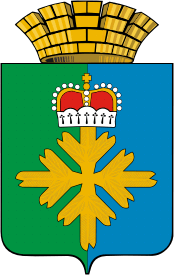 ДУМА ГОРОДСКОГО ОКРУГА ПЕЛЫМСЕДЬМОЙ  СОЗЫВДВАДЦАТЬ ТРЕТЬЕ ЗАСЕДАНИЕРЕШЕНИЕот 16.11.2023 г. № 51/23п. ПелымОб отчете «Об исполнении бюджета городского округа Пелым за 9 месяцев 2023 года»       На основании Бюджетного кодекса Российской Федерации, в соответствии с Федеральным законом от 06 октября 2003 года № 131-ФЗ «Об общих принципах организации местного самоуправления в Российской Федерации», статьи 39 Положения о бюджетном процессе в городском округе Пелым, утвержденного решением Думы городского округа Пелым от 19.06.2012 года № 27/3 (в редакции от 30.04.2020 г. № 14/35), рассмотрев постановление администрации городского округа Пелым  от 13.11.2023 № 391 « Об утверждении отчета об исполнении бюджета городского округа Пелым  за 9 месяцев  2023 года», руководствуясь статьей 23 Устава городского округа Пелым, Дума городского округа ПелымРЕШИЛА:Отчет «Об исполнении бюджета городского округа  Пелым за 9 месяцев 2023 года» принять к сведению (прилагается).Опубликовать настоящее решение в газете «Пелымский вестник».Контроль исполнения настоящего решения возложить на постоянную комиссию по бюджету и экономической политике (В.А. Радецкий).Приложение №1к решению Думыгородского округа Пелымот 16.11.2023 г. № 51/23Отчет об исполнении местного бюджета по доходам за 9 месяцев 2023 годаОтчет об исполнении местного бюджета по расходам за 9 месяцев 2023 годаПриложение №3к решению Думыгородского округа Пелымот 16.11.2023 г. № 51/23Отчет об исполнении источников финансирования дефицита местного бюджета за 9 месяцев 2023 годаГлава городского округа Пелым                         Ш.Т. Алиев Председатель Думы городского округа ПелымТ.А. СмирноваНомер строкиКод классификации доходов бюджетаНаименование доходов бюджетаГодовые назначения сумма, рубИсполнения, руб% исполнения к годовым назначениямНомер строкиКод классификации доходов бюджетаНаименование доходов бюджетаГодовые назначения сумма, рубИсполнения, руб% исполнения к годовым назначениям1234561000 1000000000 0000 000НАЛОГОВЫЕ И НЕНАЛОГОВЫЕ ДОХОДЫ127 327 354,0090 619 406,9371,172000 1010000000 0000 000Налоги на прибыль, доходы100 800 000,0074 092 603,9373,503000 1010200001 0000 110Налоги на доходы физических лиц100 800 000,0074 092 603,9373,504182 1010201001 1000 110Налог на доходы физических лиц с доходов, источником которых является налоговый агент, за исключением доходов, в отношении которых исчисление и уплата налога осуществляются в соответствии со статьями 227, 227.1 и 228 Налогового кодекса Российской Федерации, а также доходов от долевого участия в организации, полученных в виде дивидендов(сумма платежа(перерасчеты, недоимка и задолженность по соответствующему платежу, в том числе по отмененному) 100 201 500,0073 491 184,6673,345182 1010201001 3000 110Налог на доходы физических лиц с доходов, источником которых является налоговый агент, за исключением доходов, в отношении которых исчисление и уплата налога осуществляются в соответствии со статьями 227, 227.1 и 228 Налогового кодекса Российской Федерации, а также доходов от долевого участия в организации, полученных в виде дивидендов(суммы денежных взысканий (штрафов) по соответствующему платежу согласно законодательству РФ)0,001 106,810,006182 1010202001 0000 110Налог на доходы физических лиц с доходов, полученных от осуществления деятельности физическими лицами, зарегистрированными в качестве индивидуальных предпринимателей, нотариусов, занимающихся частной практикой, адвокатов, учредивших адвокатские кабинеты, и других лиц, занимающихся частной практикой в соответствии со статьей 227 Налогового кодекса Российской Федерации 18 500,001 220,906,607182 1010208001 1000 110Налог на доходы физических лиц в части суммы налога, превышающей 650 000 рублей, относящейся к части налоговой базы, превышающей 5 000 000 рублей0,00166 933,720,008182 1010213001 1000 110Налог на доходы физических лиц в отношении доходов от долевого участия в организации, полученных в виде дивидендов ( в части суммы налога, не превышающей 650 000 рублей)0,00106 171,320,009182 1010203001 0000 110Налог на доходы физических лиц с доходов, полученных физическими лицами в соответствии со статьей 228 Налогового кодекса Российской Федерации580 000,00325 986,5256,2010000 10300000 00 0000 000НАЛОГИ НА ТОВАРЫ (РАБОТЫ, УСЛУГИ), РЕАЛИЗУЕМЫЕ НА ТЕРРИТОРИИ РОССИЙСКОЙ ФЕДЕРАЦИИ4 926 573,003 904 715,6979,2611182 1030223101 0000 110Доходы от уплаты акцизов на дизельное топливо, подлежащие распределению между бюджетами субъектов Российской Федерации и местными бюджетами с учетом установленных дифференцированных нормативов отчислений в местные бюджеты2 196 275,002 000 139,1191,0712182 1030224101 0000 110Доходы от уплаты акцизов на моторные масла для дизельных и (или) карбюраторных (инжекторных) двигателей, подлежащие распределению между бюджетами субъектов Российской Федерации и местными бюджетами с учетом установленных дифференцированных нормативов отчислений в местные бюджеты15 255,0010 777,0670,6513182 1030225101 0000 110Доходы от уплаты акцизов на автомобильный бензин, подлежащие распределению между бюджетами субъектов Российской Федерации и местными бюджетами с учетом установленных дифференцированных нормативов отчислений в местные бюджеты2 715 043,002 128 470,5778,4014182 1030226101 0000 110Доходы от уплаты акцизов на прямогонный бензин, подлежащие распределению между бюджетами субъектов Российской Федерации и местными бюджетами с учетом установленных дифференцированных нормативов отчислений в местные бюджеты (по нормативам, установленным федеральным законом о федеральном бюджете в целях формирования дорожных фондов субъектов Российской Федерации) 0,00-234 671,050,0015000 1050000000 0000 000НАЛОГИ НА СОВОКУПНЫЙ ДОХОД2 862 000,003 708 827,53129,5916000 1050100000 0000 110Налог, взимаемый в связи с применением упрощенной системы налогообложения2 696 000,003 595 461,53133,3617182 10501010 01 0000 110Налог, взимаемый с налогоплательщиков, выбравших в качестве объекта налогообложения доходы2 249 000,003 248 641,06144,4518182 10501011 01 3000 110 Налог, взимаемый с налогоплательщиков, выбравших в качестве объекта налогообложения доходы (суммы денежных взысканий(штрафов) по соответствующему платежу согласно законодательству РФ)0,0098 343,350,0019182 10501020 01 0000 110Налог, взимаемый с налогоплательщиков, выбравших в качестве объекта налогообложения доходы, уменьшенные на величину расходов447 000,00250 499,3556,0420182 10502010 02 1000 110Единый налог на вмененный доход для отдельных видов деятельности(сумма платежа(перерасчеты, недоимка и задолженность по соответствующему платежу, в том числе по отмененному)0,00-2 022,230,0021000 1050400002 0000 110Налог, взимаемый в связи с применением патентной системы налогообложения166 000,00113 366,0068,2922182 10504010 02 0000 110Налог, взимаемый в связи с применением патентной системы налогообложения, зачисляемый в бюджеты городских округов (сумма платежа (перерасчеты, недоимка и задолженность по соответствующему платежу, в том числе по отмененному)166 000,00113 366,0068,2923000 1060000000 0000 000НАЛОГИ НА ИМУЩЕСТВО1 069 000,00514 055,8848,0924000 1060100000 0000 110Налог на имущество физических лиц 566 000,00296 222,8852,3425182 10601020 04 0000 110Налог на имущество физических лиц, взимаемый по ставкам, применяемым к объектам налогообложения, расположенным в границах городских округов566 000,00296 222,8852,3426000  1060600000 0000 110Земельный налог503 000,00217 833,0043,3127182 10606032 04 0000 110Земельный налог с организаций, обладающих земельным участком, расположенным в границах городских округов278 000,0073 097,1926,2928182 10606042 04 0000 110Земельный налог с физических лиц, обладающих земельным участком, расположенным в границах городских округов225 000,00144 735,8164,3329000 1080000000 0000 000ГОСУДАРСТВЕННАЯ ПОШЛИНА 0,0023 667,190,0024182 10803010 01 1050 110Государственная пошлина по делам, рассматриваемым в судах общей юрисдикции, мировыми судьями ( за исключением Верховного Суда Российской Федерации) (государственная пошлина, уплачиваемая при обращении в суды)0,0023 667,190,0025000 1110000000 0000 000ДОХОДЫ ОТ ИСПОЛЬЗОВАНИЯ ИМУЩЕСТВА, НАХОДЯЩЕГОСЯ В ГОСУДАРСТВЕННОЙ И МУНИЦИПАЛЬНОЙ СОБСТВЕННОСТИ8 138 997,002 978 041,9336,5926901 11105012 04 0000 120Доходы, получаемые в виде арендной платы за земельные участки, государственная собственность на которые не разграничена и которые расположены в границах городских округов, а также средства от продажи права на заключение договоров аренды указанных земельных участков4 992 367,00816 182,6716,3527901 11105024 04 0000 120Доходы, получаемые в виде арендной платы, а также средства от продажи права на заключение договоров аренды за земли, находящиеся в собственности городских округов(за исключением земельных участков муниципальных бюджетных и  автономных учреждений)151 928,0081 715,5453,7928901 11109044 04 0004 120Прочие поступления от использования имущества, находящегося в собственности городских округов (за исключением имущества муниципальных бюджетных и автономных учреждений, а также имущества муниципальных унитарных предприятий, в том числе казенных)
 (плата за пользование жилыми помещениями (плата за наём) муниципального жилищного фонда)
)524 483,00448 882,7285,5929901 11109044 04 0011 120Прочие поступления от использования имущества, находящегося в собственности городских округов (за исключением имущества муниципальных бюджетных и автономных учреждений, а также имущества муниципальных унитарных предприятий, в том числе казенных) (прочие доходы от использования имущества)2 470 219,001 631 261,0066,0430000 1120000000 0000 000ПЛАТЕЖИ ПРИ ПОЛЬЗОВАНИИ ПРИРОДНЫМИ РЕСУРСАМИ1 269 010,00975 302,3276,8631048 11201010 01 6000 120Плата за выбросы загрязняющих веществ в атмосферный воздух стационарными объектами 1 236 000,00975 083,9378,8932048 11201030 01 6000 120Плата за сбросы загрязняющих веществ в водные объекты 33 000,00218,390,6633048 11201041 01 6000 120Плата за размещение отходов производства 10,000,000,0034000 1130000000 0000 000ДОХОДЫ ОТ ОКАЗАНИЯ ПЛАТНЫХ УСЛУГ И КОМПЕНСАЦИИ ЗАТРАТ ГОСУДАРСТВА5 545 254,003 557 211,3564,1535000 1130100000 0000 130Доходы от оказания платных услуг(работ)5 413 254,003 491 844,2864,5136901 11301994 04 0003 130Прочие доходы от оказания платных услуг (работ) получателями средств бюджетов городских округов1 945 356,001 556 673,2580,0237901 11301994 04 0001 130Прочие доходы от оказания платных услуг (работ) получателями средств бюджетов городских округов (плата за присмотр и уход за детьми, осваивающими образовательные программы дошкольного образования в казенных муниципальных дошкольных образовательных учреждениях)3 370 000,001 917 651,0356,9038901 1130199404 0004 130Прочие доходы от оказания платных услуг (работ) получателями средств бюджетов городских округов (прочие платные услуги, оказываемые казенными муниципальными учреждениями)97 898,0017 520,0017,9039000 1130200000 0000 130Доходы от компенсации затрат государства132 000,0065 367,0749,5240901 11302994 04 0000 130Прочие доходы от компенсации затрат бюджетов городских округов132 000,0065 367,0749,5241000 1140000000 0000 000ДОХОДЫ ОТ ПРОДАЖИ МАТЕРИАЛЬНЫХ И НЕМАТЕРИАЛЬНЫХ АКТИВОВ2 697 520,00711 290,9126,3742901 11402043 04 0000 410Доходы от реализации иного имущества, находящегося в собственности городских округов (за исключением имущества муниципальных бюджетных и автономных учреждений, а также имущества муниципальных унитарных предприятий, в том числе казенных), в части реализации основных средств по указанному имуществу308 000,00210 098,1668,2143901 11406012 04 0000 430Доходы от продажи земельных участков, государственная собственность на которые не разграничена и которые расположены в границах городских округов2 389 520,00501 192,7520,9744000 1160000000 0000 000ШТРАФЫ, САНКЦИИ, ВОЗМЕЩЕНИЕ УЩЕРБА19 000,00153 690,20808,9045901 11601074 01 0000 140Административные штрафы, установленные главой 7 Кодекса Российской Федерации об административных правонарушениях, за административные правонарушения в области охраны собственности, выявленные должностными лицами органов муниципального контроля19 000,000,000,0046901 11602020 02  0000 140Административные штрафы, установленные законами субъектов Российской Федерации об административных правонарушениях, за нарушение муниципальных правовых актов0,007 000,000,0047045 1161012301 0000 140Доходы от денежных взысканий(штрафов), поступающие в счет погашения задолженности, образовавшейся до 1 января 2020 года, подлежащие зачислению в бюджет муниципального образования по нормативам, действовавшим в 2019 году0,0013 690,200,0048045 1161105001 000 140Платежи по искам о возмещении вреда, причиненного окружающей среде, а также платежи, уплачиваемые при добровольном возмещении вреда, причиненного окружающей среде( за исключением вреда, причиненного окружающей среде на особо охраняемых природных территориях, а так же вреда, причиненного водным объектам), подлежащее зачислению в бюджет муниципального образования0,00600,000,0049017 11611050 01 0000 140Платежи по искам о возмещении вреда, причиненного окружающей среде, а также платежи, уплачиваемые при добровольном возмещении вреда, причиненного окружающей среде( за исключением вреда, причиненного окружающей среде на особо охраняемых природных территориях, а так же вреда, причиненного водным объектам), подлежащие зачислению в бюджет муниципального образования.0,00132 400,000,0050000 117000000 0000 000ПРОЧИЕ НЕНАЛОГОВЫЕ ДОХОДЫ0,000,000,0051901 11701040 04 0000 180Невыясненные поступления, зачисляемые в бюджеты городских округов0,000,000,0052000 2000000000 0000 000БЕЗВОЗМЕЗДНЫЕ ПОСТУПЛЕНИЯ220 352 829,21135 686 066,2961,5853000 2020000000 0000 000БЕЗВОЗМЕЗДНЫЕ ПОСТУПЛЕНИЯ  ОТ ДРУГИХ БЮДЖЕТОВ БЮДЖЕТНОЙ СИСТЕМЫ РОССИЙСКОЙ ФЕДЕРАЦИИ220 352 829,21135 686 066,2961,5854000 2022000000 0000 150 Субсидии бюджетам бюджетной системы Российской Федерации (межбюджетные субсидии)18 637 222,216 217 527,5033,3655901 20220299 04 0000 150Субсидии бюджетам городских округов на обеспечение мероприятий по переселению граждан из аварийного жилищного фонда, в том числе переселению граждан из аварийного жилищного фонда с учетом необходимости развития малоэтажного жилищного строительства, за счет средств, поступивших от государственной корпорации - Фонда содействия реформированию жилищно-коммунального хозяйства13 200 102,682 345 692,500,0056901 20220302 04 0000 150Субсидии бюджетам городских округов на обеспечение мероприятий по переселению граждан из аварийного жилищного фонда, в том числе переселению граждан из аварийного жилищного фонда с учетом необходимости развития малоэтажного жилищного строительства, за счет средств бюджетов851 619,53151 335,000,0057901 20229999 04 0000 150Субсидии на обеспечение питанием обучающихся в муниципальных общеобразовательных организациях3 278 000,002 413 000,0073,6158901 20229999 04 0000 150Субсидии на осуществление мероприятий по обеспечению организации отдыха детей в каникулярное время, включая мероприятия по обеспечению безопасности их жизни и здоровья1 185 100,001 185 100,00100,0059901 20229999 04 0000 150Субсидии на реализацию мероприятий по поэтапному внедрению Всероссийского физкультурно-спортивного комплекса "Готов к труду и обороне" (ГТО)122 400,00122 400,00100,0060000 2023000000 0000 150Субвенции бюджетам бюджетной системы Российской Федерации69 992 300,0057 856 364,0182,6661901 20239999 04 0000 150Субвенции бюджетам городских округов на финансовое обеспечение государственных гарантий реализации прав на получение общедоступного и бесплатного дошкольного, начального общего, основного общего, среднего общего образования в муниципальных общеобразовательных организациях и финансовое обеспечение дополнительного образования детей в муниципальных общеобразовательных организациях36 005 600,0028 830 000,0080,0762901 20239999 04 0000 150Субвенции бюджетам городских округов на финансовое обеспечение государственных гарантий реализации прав на получение общедоступного и бесплатного дошкольного образования в муниципальных дошкольных образовательных организациях20 234 500,0016 058 000,0079,3663901 20235250 04 0000 150Субвенции бюджетам городских округов на осуществление государственного полномочия Российской Федерации по предоставлению отдельным категориям граждан мер социальной поддержки по оплате жилого помещения и коммунальных услуг1 799 200,001 534 251,2385,2764901 20235120 04 0000 150Субвенции бюджетам городских округов на осуществление государственных полномочий по составлению, ежегодному изменению и дополнению списков и запасных списков кандидатов в присяжные заседатели федеральных судов общей юрисдикции300,00300,00100,0065901 20235118 04 0000 150Субвенции бюджетам городских округов на осуществление государственных полномочий Российской Федерации по первичному воинскому учету на территориях, где отсутствуют военные комиссариаты336 400,00204 774,7860,8766901 20230022 04 0000 150Субвенции бюджетам городских округов на осуществление государственного полномочия Свердловской области по предоставлению гражданам субсидий на оплату жилого помещения и коммунальных услуг351 700,00122 128,0034,7367901 20230024 04 0000 150Субвенции бюджетам городских округов на осуществление государственного полномочия Свердловской области по предоставлению отдельным категориям граждан компенсаций расходов на оплату жилого помещения и коммунальных услуг8 614 200,008 614 200,00100,0068901 20230024 04 0000 150Субвенции бюджетам городских округов на осуществление государственного полномочия Свердловской области по предоставлению гражданам, проживающим на территории Свердловской области, меры социальной поддержки по частичному освобождению от платы за коммунальные услуги2 300 900,002 300 900,00100,0069901 20230024 04 0000 150Субвенции бюджетам городских округов на осуществление государственного полномочия Свердловской области по определению перечня должностных лиц, уполномоченных составлять протоколы об административных правонарушениях, предусмотренных законом Свердловской области200,00200,00100,0070901 20230024 04 0000 150Субвенции бюджетам городских округов на осуществление государственного полномочия Свердловской области по созданию административных комиссий115 200,00115 200,00100,0071901 20230024 04 0000 150Субвенции бюджетам городских округов на осуществление государственного полномочия Свердловской области в сфере организации мероприятий при осуществлении деятельности по обращению с животными без владельцев81 000,0076 410,0094,3372901 20230024 04 0000 150Субвенции бюджетам городских округов на осуществление государственных полномочий Свердловской области по организации и обеспечению отдыха и оздоровления детей (за исключением детей-сирот и детей, оставшихся без попечения родителей, детей, находящихся в трудной жизненной ситуации) в учебное время, включая мероприятия по обеспечению безопасности их жизни и здоровья141 000,000,000,0073901 20230024 04 0000 150Субвенции местным бюджетам на осуществление государственного полномочия Свердловской области по организации проведения на территории Свердловской области мероприятий по предупреждению и ликвидации болезней животных12 100,000,000,0074000 2024000000 0000 150Иные межбюджетные трансферты36 221 200,004 212 092,2011,6375901 20245179 04 0000 150Межбюджетные трансферты, передаваемые бюджетам городских округов на проведение мероприятий по обеспечению деятельности советников директора по воспитанию и взаимодействию с детскими общественными объединениями в общеобразовательных организациях343 400,00247 104,1271,9676901 20245303 04 0000 150Межбюджетные трансферты бюджетам городских округов на ежемесячное денежное вознаграждение за классное руководство педагогическим работникам государственных и муниципальных общеобразовательных организаций2 719 000,001 990 708,9773,2177901 20249999 04 0000 150Иной межбюджетный трансферт на обеспечение отдыха отдельных категорий детей, проживающих на территории Свердловской области, в организациях отдыха детей и их оздоровления, расположенных на побережье Черного моря236 000,00236 000,00100,0078901 20249999 04 0000 150Иной межбюджетный трансферт на обеспечение оплаты труда работников муниципального учреждений в размере не ниже минимального размера оплаты труда820 000,00820 000,000,0079901 20249999 04 0000 150Иные межбюджетные трансферты на организацию бесплатного горячего питания обучающихся, получающих начальное общее образование  в государственных и муниципальных образовательных организациях2 102 800,00918 279,1143,6780901 20249999 04 0000 150Иной межбюджетный трансферт на строительство, реконструкция, капитальный ремонт, ремонт автомобильных дорог общего пользования местного значения30 000 000,000,000,0081000 2021000000 0000 150Дотации бюджетам бюджетной системы Российской Федерации95 502 107,0071 665 107,0075,0482901 20216549 04 0000 150Дотации (гранты) бюджетам городских округов за достижение показателей деятельности органов местного самоуправления126 107,00126 107,00100,0083919 20215001 04 0000 150Дотации бюджетам городских округов на выравнивание бюджетной обеспеченности из бюджета субъекта Российской Федерации93 006 000,0069 757 000,0075,0084919 20215002 04 0000 150Дотации бюджетам городских округов на поддержку мер по обеспечению сбалансированности бюджетов2 370 000,001 782 000,0075,1985000 2190000000 0000 150ВОЗВРАТ ОСТАТКОВ СУБСИДИЙ, СУБВЕНЦИЙ И ИНЫХ МЕЖБЮДЖЕТНЫХ ТРАНСФЕРТОВ, ИМЕЮЩИХ ЦЕЛЕВОЕ НАЗНАЧЕНИЕ, ПРОШЛЫХ ЛЕТ0,00-4 265 024,420,0086901 21960010040000150Возврат прочих остатков субсидий, субвенций и иных межбюджетных трансфертов, имеющих целевое назначение, прошлых лет из бюджетов городских округов0,00-4 265 024,420,0087000 8500000000 0000 000ИТОГО ДОХОДОВ347 680 183,21226 305 473,2265,0988000 8900000000 0000 000ВСЕГО ДОХОДОВ347 680 183,21226 305 473,2265,09Приложение № 2к решению Думыгородского округа Пелымот 16.11.2023 г. № 51/23Номер строкиНаименование главного распорядителя бюджетных средств, целевой статьи или вида расходовКод главного распорядителя бюджетных средствКод раздела, подразделаКод целевой статьиКод вида расходовСумма, в рубляхИсполнение, в рублях% исполненияНомер строкиНаименование главного распорядителя бюджетных средств, целевой статьи или вида расходовКод главного распорядителя бюджетных средствКод раздела, подразделаКод целевой статьиКод вида расходовСумма, в рубляхИсполнение, в рублях% исполнения1234567891ИТОГО РАСХОДОВ370 259 942,58159 752 391,3843,152АДМИНИСТРАЦИЯ ГОРОДСКОГО ОКРУГА ПЕЛЫМ901362 607 004,90154 963 315,4242,743ОБЩЕГОСУДАРСТВЕННЫЕ ВОПРОСЫ901010027 587 931,3217 287 485,7862,664Функционирование высшего должностного лица субъекта Российской Федерации и муниципального образования90101023 645 380,002 895 785,9679,445Непрограммные направления деятельности901010270 0 00 000003 645 380,002 895 785,9679,446Обеспечение деятельности органов местного самоуправления901010270 1 00 000003 597 180,002 895 785,9680,507Расходы местного бюджета, без учета переданных полномочий Российской Федерации и Свердловской области901010270 1 01 000003 597 180,002 895 785,9680,508Глава городского округа 901010270 1 01 110403 528 000,002 835 785,9680,389Расходы на выплаты персоналу в целях обеспечения выполнения функций муниципальными органами, казенными учреждениями901010270 1 01 110401003 528 000,002 835 785,9680,3810Расходы на выплаты персоналу муниципальных органов901010270 1 01 110401203 528 000,002 835 785,9680,3811Фонд оплаты труда муниципальных органов901010270 1 01 110401212 778 000,002 239 268,6580,6112Взносы по обязательному социальному страхованию на выплаты денежного содержания и иные выплаты работникам муниципальных органов901010270 1 01 11040129750 000,00596 517,3179,5413Поощрение региональной управленческой команды и муниципальных управленческих команд за достижение значений (уровней) показателей  для оценки эффективности деятельности высших должностных лиц901010270 1 01 5549069 180,0060 000,0086,7314Расходы на выплаты персоналу в целях обеспечения выполнения функций муниципальными органами, казенными учреждениями901010270 1 01 5549010069 180,0060 000,0086,7315Расходы на выплаты персоналу муниципальных органов901010270 1 01 5549012069 180,0060 000,0086,7316Фонд оплаты труда муниципальных органов901010270 1 01 5549012160 000,0060 000,00100,0017Взносы по обязательному социальному страхованию на выплаты денежного содержания и иные выплаты работникам муниципальных органов901010270 1 01 554901299 180,00--18Обеспечение деятельности прочих расходных полномочий городского округа Пелым901010270 2 00 0000048 200,00--19Обеспечение деятельности прочих расходных полномочий городского округа Пелым901010270 2 02 0000048 200,00--20Обеспечением фондов оплаты труда работников органов местного самоуправления и работников муниципальных учреждений, за исключением работников, заработная плата которых определяется в соответствии с указами Президента Российской Федерации, в том числе с учетом повышения минимального размера оплаты труда901010270 2 02 4060048 200,00--21Расходы на выплаты персоналу в целях обеспечения выполнения функций муниципальными органами, казенными учреждениями901010270 2 02 4060010048 200,00--22Расходы на выплаты персоналу муниципальных органов901010270 2 02 4060012048 200,00--23Фонд оплаты труда муниципальных органов901010270 2 02 4060012137 000,00--24Взносы по обязательному социальному страхованию на выплаты денежного содержания и иные выплаты работникам муниципальных органов901010270 2 02 4060012911 200,00--25Функционирование Правительства Российской Федерации, высших исполнительных органов государственной власти субъектов Российской Федерации, местных администраций901010415 072 351,328 387 985,2255,6526Муниципальная программа городского округа Пелым "Совершенствование социально-экономической политики в городском округе Пелым" на 2015-2025 годы"901010401 0 00 0000014 443 751,328 246 661,6257,1027Подпрограмма  5 "Обеспечение реализации муниципальной программы городского округа Пелым "Совершенствование социально-экономической политики в городском округе Пелым"901010401 5 00 0000014 443 751,328 246 661,6257,1028Основное мероприятие 34 "Обеспечение деятельности администрации городского округа Пелым"901010401 5 34 0000014 443 751,328 246 661,6257,1029Обеспечение деятельности муниципальных органов (центральный аппарат)901010401 5 34 1101014 405 800,008 217 513,1457,0430Расходы на выплаты персоналу в целях обеспечения выполнения функций муниципальными органами, казенными учреждениями901010401 5 34 1101010012 642 000,007 292 973,2557,6931Расходы на выплаты персоналу муниципальных органов901010401 5 34 1101012012 642 000,007 292 973,2557,6932Фонд оплаты труда муниципальных органов901010401 5 34 110101219 710 000,005 694 608,4758,6533Взносы по обязательному социальному страхованию на выплаты денежного содержания и иные выплаты работникам муниципальных органов901010401 5 34 110101292 932 000,001 598 364,7854,5134Закупка товаров, работ и услуг для обеспечения муниципальных нужд901010401 5 34 110102001 763 500,00924 318,8952,4135Иные закупки товаров, работ и услуг для обеспечения муниципальных нужд901010401 5 34 110102401 763 500,00924 318,8952,4136Прочая закупка товаров, работ и услуг 901010401 5 34 110102441 763 500,00924 318,8952,4137Иные бюджетные ассигнования901010401 5 34 11010800300,00221,0073,6738Уплата налогов, сборов и иных платежей901010401 5 34 11010850300,00221,0073,6739Уплата налога на имущество организаций и земельного налога901010401 5 34 11010851300,00221,0073,6740Поощрение региональной управленческой команды и муниципальных управленческих команд за достижение значений (уровней) показателей  для оценки эффективности деятельности высших должностных лиц901010401 5 34 5549037 951,3229 148,4876,8041Расходы на выплаты персоналу в целях обеспечения выполнения функций муниципальными органами, казенными учреждениями901010401 5 34 5549010037 951,3229 148,4876,8042Расходы на выплаты персоналу муниципальных органов901010401 5 34 5549012037 951,3229 148,4876,8043Фонд оплаты труда муниципальных органов901010401 5 34 5549012129 148,48--44Взносы по обязательному социальному страхованию на выплаты денежного содержания и иные выплаты работникам муниципальных органов901010401 5 34 554901298 802,8429 148,48331,1345Муниципальная программа городского округа Пелым "Развитие муниципальной службы на территории городского округа Пелым на 2016-2025 годы"901010410 0 00 00000305 000,00141 323,6046,3446Основное мероприятие 3 "Повышение квалификации муниципальных служащих городского округа Пелым"901010410 0 03 00000105 000,0055 097,2052,4747Обеспечение деятельности муниципальных органов (центральный аппарат)901010410 0 03 11010105 000,0055 097,2052,4748Расходы на выплаты персоналу в целях обеспечения выполнения функций муниципальными органами, казенными учреждениями901010410 0 03 1101010074 100,0030 677,2041,4049Расходы на выплаты персоналу муниципальных органов901010410 0 03 1101012074 100,0030 677,2041,4050Иные выплаты персоналу муниципальных органов, за исключением фонда оплаты труда901010410 0 03 1101012274 100,0030 677,2041,4051Закупка товаров, работ и услуг для обеспечения муниципальных нужд901010410 0 03 1101020030 900,0024 420,0079,0352Иные закупки товаров, работ и услуг для обеспечения муниципальных нужд901010410 0 03 1101024030 900,0024 420,0079,0353Прочая закупка товаров, работ и услуг 901010410 0 03 1101024430 900,0024 420,0079,0354Основное мероприятие 7 "Обеспечение гарантий муниципальным служащим городского округа Пелым в соответствии с законодательством (командировки муниципальных служащих городского округа Пелым)"901010410 0 07 00000200 000,0086 226,4043,1155Обеспечение деятельности муниципальных органов (центральный аппарат)901010410 0 07 11010200 000,0086 226,4043,1156Расходы на выплаты персоналу в целях обеспечения выполнения функций муниципальными органами, казенными учреждениями901010410 0 07 11010100200 000,0086 226,4043,1157Расходы на выплаты персоналу муниципальных органов901010410 0 07 11010120200 000,0086 226,4043,1158Иные выплаты персоналу муниципальных органов, за исключением фонда оплаты труда901010410 0 07 11010122200 000,0086 226,4043,1159Непрограммные направления деятельности901010470 0 00 00000323 600,000,00-60Обеспечение деятельности прочих расходных полномочий городского округа Пелым901010470 2 00 00000323 600,000,00-61Расходы, направленные на выполнение переданных полномочий Свердловской области901010470 2 02 00000323 600,000,00-62Обеспечением фондов оплаты труда работников органов местного самоуправления и работников муниципальных учреждений, за исключением работников, заработная плата которых определяется в соответствии с указами Президента Российской Федерации, в том числе с учетом повышения минимального размера оплаты труда901010470 2 02 40600323 600,000,00-63Расходы на выплаты персоналу в целях обеспечения выполнения функций муниципальными органами, казенными учреждениями901010470 2 02 40600100323 600,000,00-64Расходы на выплаты персоналу муниципальных органов901010470 2 02 40600120323 600,000,00-65Фонд оплаты труда муниципальных органов901010470 2 02 40600121235 100,000,00-66Взносы по обязательному социальному страхованию на выплаты денежного содержания и иные выплаты работникам муниципальных органов901010470 2 02 4060012988 500,000,00-67Судебная система9010105300,00300,00100,0068Непрограммные направления деятельности901010570 0 00 00000300,00300,00100,0069Обеспечение деятельности прочих расходных полномочий городского округа Пелым901010570 2 00 00000300,00300,00100,0070Расходы, направленные на выполнение полномочий Российской Федерации901010570 2 03 00000300,00300,00100,0071Субвенции, предоставляемые за счет субвенций из федерального бюджета областному бюджету, на осуществление государственных полномочий по составлению, ежегодному изменению и дополнению списков и запасных списков кандидатов в присяжные заседатели федеральных судов общей юрисдикции муниципальных образований, расположенных на территории Свердловской области901010570 2 03 51200300,00300,00100,0072Закупка товаров, работ и услуг для обеспечения муниципальных нужд901010570 2 03 51200200300,00300,00100,0073Иные закупки товаров, работ и услуг для обеспечения муниципальных нужд901010570 2 03 51200240300,00300,00100,0074Прочая закупка товаров, работ и услуг 901010570 2 03 51200244300,00300,00100,0075Другие общегосударственные вопросы90101138 869 900,006 003 414,6067,6876Муниципальная программа городского округа Пелым "Совершенствование социально-экономической политики в городском округе Пелым" на 2015-2025 годы"901011301 0 00 000007 576 500,004 938 720,8265,1877Подпрограмма 5 "Обеспечение реализации муниципальной программы городского округа Пелым "Совершенствование социально-экономической политики в городском округе Пелым"901011301 5 00 000007 576 500,004 938 720,8265,1878Основное мероприятие 37 "Обеспечение деятельности (оказание услуг) муниципальных учреждений по обеспечению хозяйственного обслуживания"901011301 5 37 000007 576 500,004 938 720,8265,1879Обеспечение деятельности (оказание услуг) муниципальных учреждений по обеспечению хозяйственного обслуживания901011301 5 37 100307 576 500,004 938 720,8265,1880Расходы на выплаты персоналу в целях обеспечения выполнения функций муниципальными органами, казенными учреждениями901011301 5 37 100301004 662 500,003 466 092,3274,3481Расходы на выплаты персоналу казенных учреждений901011301 5 37 100301104 662 500,003 466 092,3274,3482Фонд оплаты труда учреждений901011301 5 37 100301113 512 000,002 668 341,4675,9883Иные выплаты персоналу учреждений, за исключением фонда оплаты труда901011301 5 37 1003011290 000,0044 632,8049,5984Взносы по обязательному социальному страхованию на выплаты по оплате труда работников и иные выплаты работникам казенных учреждений901011301 5 37 100301191 060 500,00753 118,0671,0285Закупка товаров, работ и услуг для обеспечения муниципальных нужд901011301 5 37 100302002 914 000,001 472 628,5050,5486Иные закупки товаров, работ и услуг для обеспечения муниципальных нужд901011301 5 37 100302402 914 000,001 472 628,5050,5487Прочая закупка товаров, работ и услуг 901011301 5 37 100302442 264 000,001 125 924,7549,7388Закупка энергетических ресурсов901011301 5 37 10030247650 000,00346 703,7553,3489Непрограммные направления деятельности901011370 0 00 000001 293 400,001 064 693,7882,3290Обеспечение деятельности органов местного самоуправления901011370 1 00 00000115 400,0064 693,7856,0691Расходы, направленные на выполнение переданных полномочий Свердловской области901011370 1 02 00000115 400,0064 693,7856,0692Осуществление государственного полномочия Свердловской области по определению перечня должностных лиц, уполномоченных составлять протоколы об административных правонарушениях, предусмотренных законом Свердловской области901011370 1 02 41100200,00--93Закупка товаров, работ и услуг для обеспечения муниципальных нужд901011370 1 02 41100200200,00--94Иные закупки товаров, работ и услуг для муниципальных нужд901011370 1 02 41100240200,00--95Прочая закупка товаров, работ и услуг 901011370 1 02 41100244200,00--96Осуществление государственного полномочия Свердловской области по созданию административных комиссий901011370 1 02 41200115 200,0064 693,7856,1697Расходы на выплаты персоналу в целях обеспечения выполнения функций муниципальными органами, казенными учреждениями901011370 1 02 4120010086 700,0063 861,4873,6698Расходы на выплаты персоналу муниципальных органов901011370 1 02 4120012086 700,0063 861,4873,6699Фонд оплаты труда муниципальных органов901011370 1 02 4120012166 700,0050 076,3875,08100Взносы по обязательному социальному страхованию на выплаты денежного содержания и иные выплаты работникам муниципальных органов901011370 1 02 4120012920 000,0013 785,1068,93101Закупка товаров, работ и услуг для обеспечения муниципальных нужд901011370 1 02 4120020028 500,00832,302,92102Иные закупки товаров, работ и услуг для муниципальных нужд901011370 1 02 4120024028 500,00832,302,92103Прочая закупка товаров, работ и услуг 901011370 1 02 4120024428 500,00832,302,92104Обеспечение деятельности прочих расходных полномочий городского округа Пелым901011370 2 00 000001 178 000,001 000 000,0084,89105Расходы местного бюджета, без учета переданных полномочий Российской Федерации и Свердловской области901011370 2 01 000001 136 000,001 000 000,0088,03106Выполнение других обязательств городского округа Пелым901011370 2 01 10000136 000,00--107Закупка товаров, работ и услуг для обеспечения муниципальных нужд901011370 2 01 10000200136 000,00--108Иные закупки товаров, работ и услуг для обеспечения муниципальных нужд901011370 2 01 10000240136 000,00--109Прочая закупка товаров, работ и услуг 901011370 2 01 10000244136 000,00--110Приобретение имущества в муниципальную собственность901011370 2 01 152101 000 000,001 000 000,00100,00111Закупка товаров, работ и услуг для обеспечения муниципальных нужд901011370 2 01 152102001 000 000,001 000 000,00100,00112Иные закупки товаров, работ и услуг для муниципальных нужд901011370 2 01 152102401 000 000,001 000 000,00100,00113Прочая закупка товаров, работ и услуг 901011370 2 01 152102441 000 000,001 000 000,00100,00114Расходы, направленные на выполнение переданных полномочий Свердловской области901011370 2 02 0000042 000,00--115Обеспечением фондов оплаты труда работников органов местного самоуправления и работников муниципальных учреждений, за исключением работников, заработная плата которых определяется в соответствии с указами Президента Российской Федерации, в том числе с учетом повышения минимального размера оплаты труда901011370 2 02 4060042 000,00--116Расходы на выплаты персоналу в целях обеспечения выполнения функций муниципальными органами, казенными учреждениями901011370 2 02 4060010042 000,00--117Расходы на выплаты персоналу казенных учреждений901011370 2 02 4060011042 000,00--118Фонд оплаты труда учреждений901011370 2 02 4060011132 000,00--119Взносы по обязательному социальному страхованию на выплаты по оплате труда работников и иные выплаты работникам казенных учреждений901011370 2 02 4060011910 000,00--120НАЦИОНАЛЬНАЯ ОБОРОНА9010200336 400,00204 774,7860,87121Мобилизационная и вневойсковая подготовка9010203336 400,00204 774,7860,87122Непрограммные направления деятельности901020370 0 00 00000336 400,00204 774,7860,87123Обеспечение деятельности органов местного самоуправления901020370 1 00 00000336 400,00204 774,7860,87124Расходы, направленные на выполнение переданных полномочий Российской Федерации901020370 1 03 00000336 400,00204 774,7860,87125Предоставление субвенций муниципальным образованиям в Свердловской области на осуществление первичного воинского учета на территориях, где отсутствуют военные комиссариаты901020370 1 03 51180336 400,00204 774,7860,87126Расходы на выплаты персоналу в целях обеспечения выполнения функций муниципальными органами, казенными учреждениями901020370 1 03 51180100319 900,00204 047,7863,78127Расходы на выплаты персоналу муниципальных органов901020370 1 03 51180120319 900,00204 047,7863,78128Фонд оплаты труда муниципальных органов 901020370 1 03 51180121237 500,00156 907,1466,07129Иные выплаты персоналу муниципальных органов, за исключением фонда оплаты труда901020370 1 03 5118012210 400,003 198,0030,75130Взносы по обязательному социальному страхованию на выплаты денежного содержания и иные выплаты работникам муниципальных органов901020370 1 03 5118012972 000,0043 942,6461,03131Закупка товаров, работ и услуг для обеспечения муниципальных нужд901020370 1 03 5118020016 500,00727,004,41132Иные закупки товаров, работ и услуг для обеспечения муниципальных нужд901020370 1 03 5118024016 500,00727,004,41133Прочая закупка товаров, работ и услуг 901020370 1 03 5118024416 500,00727,004,41134НАЦИОНАЛЬНАЯ БЕЗОПАСНОСТЬ И ПРАВООХРАНИТЕЛЬНАЯ ДЕЯТЕЛЬНОСТЬ90103008 343 300,005 495 635,9365,87135Гражданская оборона9010309102 000,00--136Муниципальная программа городского округа Пелым "Развитие системы гражданской обороны, защита населения и территории городского округа Пелым от чрезвычайных ситуаций природного и техногенного характера, обеспечение пожарной безопасности на 2015-2025 годы"901030906 0 00 00000102 000,00--137Основное мероприятие 4 "Реконструкция локальной системы оповещения"901030906 0 04 12020102 000,00--138Закупка товаров, работ и услуг для обеспечения муниципальных нужд901030906 0 04 12020200102 000,00--139Иные закупки товаров, работ и услуг для обеспечения муниципальных нужд901030906 0 04 12020240102 000,00--140Прочая закупка товаров, работ и услуг901030906 0 04 12020244102 000,00--141Защита населения и территории от чрезвычайных ситуаций природного и техногенного характера, пожарная безопасность90103108 171 300,005 495 635,9367,26142Муниципальная программа городского округа Пелым "Развитие системы гражданской обороны, защита населения и территории городского округа Пелым от чрезвычайных ситуаций природного и техногенного характера, обеспечение пожарной безопасности на 2015-2025 годы"901031006 0 00 000008 099 000,005 495 635,9367,86143Основное мероприятие 1 "Содержание службы ЕДДС"901031006 0 01 000005 809 000,003 684 624,1663,43144Содержание службы ЕДДС901031006 0 01 120105 809 000,003 684 624,1663,43145Расходы на выплаты персоналу в целях обеспечения выполнения функций муниципальными органами, казенными учреждениями901031006 0 01 120101005 809 000,003 684 624,1663,43146Расходы на выплаты персоналу казенных учреждений901031006 0 01 120101105 809 000,003 684 624,1663,43147Фонд оплаты труда учреждений901031006 0 01 120101114 374 500,002 860 622,4365,39148Иные выплаты персоналу учреждений, за исключением фонда оплаты труда901031006 0 01 12010112114 000,0012 294,8010,78149Взносы по обязательному социальному страхованию на выплаты по оплате труда работников и иные выплаты работникам казенных учреждений901031006 0 01 120101191 320 500,00811 706,9361,47150Основное мероприятие 2 "Обеспечение деятельности ЕДДС"901031006 0 02 000001 518 820,001 141 267,6775,14151Обеспечение деятельности ЕДДС901031006 0 02 120111 518 820,001 141 267,6775,14152Закупка товаров, работ и услуг для обеспечения муниципальных нужд901031006 0 02 120112001 514 820,001 141 241,6775,34153Иные закупки товаров, работ и услуг для обеспечения муниципальных нужд901031006 0 02 120112401 514 820,001 141 241,6775,34154Прочая закупка товаров, работ и услуг 901031006 0 02 120112441 349 820,001 001 774,7174,22155Закупка энергетических ресурсов901031006 0 02 12011247165 000,00139 466,9684,53156Иные бюджетные ассигнования901031006 0 02 120118004 000,0026,000,65157Уплата налогов, сборов и иных платежей901031006 0 02 120118504 000,0026,000,65158Уплата налога на имущество организаций и земельного налога901031006 0 02 120118514 000,0026,000,65159Основное мероприятие 3 "Материально-техническое обеспечение"901031006 0 03 00000626 180,00529 616,0084,58160Материально-техническое обеспечение901031006 0 03 12012626 180,00529 616,0084,58161Закупка товаров, работ и услуг для обеспечения муниципальных нужд901031006 0 03 12012200626 180,00529 616,0084,58162Иные закупки товаров, работ и услуг для обеспечения муниципальных нужд901031006 0 03 12012240626 180,00529 616,0084,58163Прочая закупка товаров, работ и услуг 901031006 0 03 12012244626 180,00529 616,0084,58164Основное мероприятие 8 "Создание защитных минерализованных полос, шириной не менее 6 метров по периметру лесных массивов, прилегающих к населенным пунктам"901031006 0 08 00000145 000,00140 128,1096,64165Создание защитных минерализованных полос, шириной не менее 6 метров по периметру лесных массивов, прилегающих к населенным пунктам901031006 0 08 12030145 000,00140 128,1096,64166Закупка товаров, работ и услуг для обеспечения муниципальных нужд901031006 0 08 12030200145 000,00140 128,1096,64167Иные закупки товаров, работ и услуг для муниципальных нужд901031006 0 08 12030240145 000,00140 128,1096,64168Прочая закупка товаров, работ и услуг 901031006 0 08 12030244145 000,00140 128,1096,64169Непрограммные направления деятельности901031070 0 00 0000072 300,00--170Обеспечение деятельности прочих расходных полномочий городского округа Пелым901031070 2 00 0000072 300,00--171Обеспечение деятельности прочих расходных полномочий городского округа Пелым901031070 2 02 0000072 300,00--172Обеспечением фондов оплаты труда работников органов местного самоуправления и работников муниципальных учреждений, за исключением работников, заработная плата которых определяется в соответствии с указами Президента Российской Федерации, в том числе с учетом повышения минимального размера оплаты труда901031070 2 02 4060072 300,00--173Расходы на выплаты персоналу в целях обеспечения выполнения функций муниципальными органами, казенными учреждениями901031070 2 02 4060010072 300,00--174Расходы на выплаты персоналу казенных учреждений901031070 2 02 4060011072 300,00--175Фонд оплаты труда учреждений901031070 2 02 4060011155 300,00--176Взносы по обязательному социальному страхованию на выплаты по оплате труда работников и иные выплаты работникам казенных учреждений901031070 2 02 4060011917 000,00--177Другие вопросы в области национальной безопасности и правоохранительной деятельности901031470 000,00--178Муниципальная программа городского округа Пелым "Безопасность жизнедеятельности населения городского округа Пелым на 2015-2025 годы"901031407 0 00 0000070 000,00--179Подпрограмма 1 "Охрана общественного порядка, профилактика правонарушений, экстремизма и терроризма на территории городского округа Пелым"901031407 1 00 0000070 000,00--180Основное мероприятие 1 "Реализация мероприятий по обеспечению безопасности граждан, охране общественного порядка, профилактике правонарушений на территории городского округа Пелым"901031407 1 01 0000010 000,00--181Реализация мероприятий по обеспечению безопасности граждан, охране общественного порядка, профилактике правонарушений на территории городского округа Пелым901031407 1 01 1204010 000,00--182Закупка товаров, работ и услуг для обеспечения муниципальных нужд901031407 1 01 1204020010 000,00--183Иные закупки товаров, работ и услуг для обеспечения муниципальных нужд901031407 1 01 1204024010 000,00--184Прочая закупка товаров, работ и услуг 901031407 1 01 1204024410 000,00--185Основное мероприятие 2 "Реализация мероприятий направленных на профилактику экстремизма и терроризма"901031407 1 02 0000050 000,00--186Реализация мероприятий направленных на профилактику экстремизма и терроризма901031407 1 02 1205050 000,00--187Закупка товаров, работ и услуг для обеспечения муниципальных нужд901031407 1 02 1205020050 000,00--188Иные закупки товаров, работ и услуг для обеспечения муниципальных нужд901031407 1 02 1205024050 000,00--189Прочая закупка товаров, работ и услуг 901031407 1 02 1205024450 000,00--190Основное мероприятие 3 "Реализация мероприятия антинаркотической направленности"901031407 1 03 0000010 000,00--191Реализация мероприятия антинаркотической направленности901031407 1 03 1209010 000,00--192Закупка товаров, работ и услуг для обеспечения муниципальных нужд901031407 1 03 1209020010 000,00--193Иные закупки товаров, работ и услуг для обеспечения муниципальных нужд901031407 1 03 1209024010 000,00--194Прочая закупка товаров, работ и услуг 901031407 1 03 1209024410 000,00--195НАЦИОНАЛЬНАЯ ЭКОНОМИКА901040063 705 655,375 459 933,088,57196Сельское хозяйство и рыболовство9010405346 340,00274 991,0079,40197Непрограммные направления деятельности901040570 0 00 0000012 000,00--198Обеспечение деятельности прочих расходных полномочий городского округа Пелым901040570 2 00 0000012 000,00--199Расходы местного бюджета, без учета переданных полномочий Российской Федерации и Свердловской области901040570 2 01 0000012 000,00--200Мероприятия в области сельского хозяйства901040570 2 01 1301012 000,00--201Закупка товаров, работ и услуг для обеспечения муниципальных нужд901040570 2 01 1301020012 000,00--202Иные закупки товаров, работ и услуг для муниципальных нужд901040570 2 01 1301024012 000,00--203Прочая закупка товаров, работ и услуг901040570 2 01 1301024412 000,00--204Муниципальная программа городского округа Пелым "Развитие жилищно-коммунального хозяйства, обеспечение сохранности автомобильных дорог, повышение энергетической эффективности и охрана окружающей среды в городском округе Пелым" на 2015-2025 годы"901040503 0 00 00000334 340,00274 991,0082,25205Подпрограмма 1 "Комплексное благоустройство территории городского округа Пелым"901040503 1 00 00000334 340,00274 991,0082,25206Основное мероприятие 5 "Регулирование численности безнадзорных животных "901040503 1 05 00000322 240,00274 991,0085,34207Регулирование численности безнадзорных животных 901040503 1 05 13120241 240,00202 619,0083,99208Закупка товаров, работ и услуг для обеспечения муниципальных нужд901040503 1 05 13120200241 240,00202 619,0083,99209Иные закупки товаров, работ и услуг для обеспечения муниципальных нужд901040503 1 05 13120240241 240,00202 619,0083,99210Прочая закупка товаров, работ и услуг 901040503 1 05 13120244241 240,00202 619,0083,99211Осуществление государственного полномочия Свердловской области в сфере организации  мероприятий при осуществлении деятельности по обращению с животными без владельцев901040503 1 05 42П0081 000,0072 372,0089,35212Закупка товаров, работ и услуг для обеспечения муниципальных нужд901040503 1 05 42П0020081 000,0072 372,0089,35213Иные закупки товаров, работ и услуг для обеспечения муниципальных нужд901040503 1 05 42П0024081 000,0072 372,0089,35214Прочая закупка товаров, работ и услуг 901040503 1 05 42П0024481 000,0072 372,0089,35215Основное мероприятие 15 "Предупреждение и ликвидация болезней животных"901040503 1 15 0000012 100,00--216Мероприятия по предупреждению и ликвидации болезней животных901040503 1 15 42П1012 100,00--217Закупка товаров, работ и услуг для обеспечения муниципальных нужд901040503 1 15 42П1020012 100,00--218Иные закупки товаров, работ и услуг для обеспечения муниципальных нужд901040503 1 15 42П1024012 100,00--219Прочая закупка товаров, работ и услуг 901040503 1 15 42П1024412 100,00--220Лесное хозяйство901040775 000,00--221Непрограммные направления деятельности901040770 0 00 0000075 000,00--222Обеспечение деятельности прочих расходных полномочий городского округа Пелым901040770 2 00 0000075 000,00--223Расходы местного бюджета, без учета переданных полномочий Российской Федерации и Свердловской области901040770 2 01 0000075 000,00--224Охрана, защита городских лесов901040770 2 01 1306075 000,00--225Закупка товаров, работ и услуг для обеспечения муниципальных нужд901040770 2 01 1306020075 000,00--226Иные закупки товаров, работ и услуг для обеспечения муниципальных нужд901040770 2 01 1306024075 000,00--227Прочая закупка товаров, работ и услуг 901040770 2 01 1306024475 000,00--228Дорожное хозяйство (дорожные фонды)901040960 885 315,373 462 942,085,69229Муниципальная программа городского округа Пелым "Развитие жилищно-коммунального хозяйства, обеспечение сохранности автомобильных дорог, повышение энергетической эффективности и охрана окружающей среды в городском округе Пелым" на 2015-2025 годы"901040903 0 00 0000060 885 315,373 462 942,085,69230Подпрограмма 6 "Обеспечение сохранности автомобильных дорог местного значения и повышение безопасности дорожного движения на территории городского округа Пелым"901040903 6 00 0000060 885 315,373 462 942,085,69231Основное мероприятие 1 "Эксплуатационное содержание автомобильных дорог общего пользования местного значения, средств регулирования дорожного движения, тротуаров"901040903 6 01 000003 600 000,002 351 901,6865,33232Эксплуатационное содержание автомобильных дорог общего пользования местного значения, средств регулирования дорожного движения, тротуаров901040903 6 01 140103 600 000,002 351 901,6865,33233Закупка товаров, работ и услуг для обеспечения муниципальных нужд901040903 6 01 140102003 600 000,002 351 901,6865,33234Иные закупки товаров, работ и услуг для обеспечения муниципальных нужд901040903 6 01 140102403 600 000,002 351 901,6865,33235Прочая закупка товаров, работ и услуг 901040903 6 01 140102443 600 000,002 351 901,6865,33236Основное мероприятие 2 "Ремонт автомобильных дорог общего пользования местного значения, прочие работы, связанные с ремонтом автомобильных дорог (разработка ПСД, экспертиза ПСД)"901040903 6 02 0000025 086 000,001 111 040,404,43237Ремонт автомобильных дорог общего пользования местного значения, прочие работы, связанные с ремонтом автомобильных дорог (разработка ПСД, экспертиза ПСД)"901040903 6 02 1402025 086 000,001 111 040,404,43238Закупка товаров, работ и услуг для обеспечения муниципальных нужд901040903 6 02 1402020025 086 000,001 111 040,404,43239Иные закупки товаров, работ и услуг для обеспечения муниципальных нужд901040903 6 02 1402024025 086 000,001 111 040,404,43240Прочая закупка товаров, работ и услуг 901040903 6 02 1402024425 086 000,001 111 040,404,43241Основное мероприятие 6 "Строительство автомобильной дороги от п. Атымья до федеральной автодороги Ивдель - Ханты - Мансийск"901040903 6 06 0000031 578 947,37--242Строительство автомобильной дороги от п. Атымья до федеральной автодороги Ивдель - Ханты - Мансийск901040903 6 06 140301 578 947,37--243Капитальные вложения в объекты муниципальной собственности901040903 6 06 140304001 578 947,37--244Бюджетные инвестиции901040903 6 06 140304101 578 947,37--245Бюджетные инвестиции в объекты капитального строительства муниципальной собственности901040903 6 06 140304141 578 947,37--246Строительство, реконструкция, капитальный ремонт, ремонт автомобильных дорог общего пользования местного значения901040903 6 06 4460030 000 000,00--247Капитальные вложения в объекты муниципальной собственности901040903 6 06 4460040030 000 000,00--248Бюджетные инвестиции901040903 6 06 4460041030 000 000,00--249Бюджетные инвестиции в объекты капитального строительства муниципальной собственности901040903 6 06 4460041430 000 000,00--250Основное мероприятие 7 "Осуществление строительного контроля на объекте "Строительство автомобильной дороги от п. Атымья до федеральной автодороги Ивдель - Ханты - Мансийск"901040903 6 07 00000568 400,00--251Осуществление строительного контроля на объекте "Строительство автомобильной дороги от п. Атымья до федеральной автодороги Ивдель - Ханты - Мансийск901040903 6 07 14040568 400,00--252Закупка товаров, работ и услуг для обеспечения муниципальных нужд901040903 6 07 14040200568 400,00--253Иные закупки товаров, работ и услуг для обеспечения муниципальных нужд901040903 6 07 14040240568 400,00--254Прочая закупка товаров, работ и услуг 901040903 6 07 14040244568 400,00--255Основное мероприятие 8 "Осуществление авторского надзора на объекте "Строительство автомобильной дороги от п. Атымья до федеральной автодороги Ивдель - Ханты - Мансийск"901040903 6 08 0000051 968,00--256Осуществление авторского надзора на объекте "Строительство автомобильной дороги от п. Атымья до федеральной автодороги Ивдель - Ханты - Мансийск901040903 6 08 1405051 968,00--257Закупка товаров, работ и услуг для обеспечения муниципальных нужд901040903 6 08 1405020051 968,00--258Иные закупки товаров, работ и услуг для обеспечения муниципальных нужд901040903 6 08 1405024051 968,00--259Прочая закупка товаров, работ и услуг 901040903 6 08 1405024451 968,00--260Другие вопросы в области национальной экономики90104122 399 000,001 722 000,0071,78261Муниципальная программа городского округа Пелым "Совершенствование социально-экономической политики в городском округе Пелым" на 2015-2025 годы"901041201 0 00 0000085 000,00--262Подпрограмма 2 "Развитие и поддержка малого и среднего предпринимательства в городском округе Пелым"901041201 2 00 0000085 000,00--263Основное мероприятие 16 "Предоставление СМ и СП гранта на возмещение части затрат"901041201 2 16 0000085 000,00--264Предоставление СМ и СП гранта на возмещение части затрат901041201 2 16 1302085 000,00--265Предоставление субсидий бюджетным, автономным учреждениям и иным некоммерческим организациям901041201 2 16 1302060085 000,00--266Субсидии некоммерческим организациям (за исключением государственных (муниципальных) учреждений, государственных корпораций (компаний), публично-правовых компаний)901041201 2 16 1302063085 000,00--267Субсидии (гранты в форме субсидий), подлежащие казначейскому сопровождению901041201 2 16 1302063285 000,00--268Муниципальная программа  городского округа Пелым "Подготовка документов территориального планирования, градостроительного зонирования и документации по планировке территории городского округа Пелым" на 2022-2028 годы901041202 0 00 00000314 000,00122 000,0038,85269Основное мероприятие 1 "Внесение изменений в документы территориального планирования и градостроительного зонирования городского округа Пелым разработка новой градостроительной документации, обновление топографической съемки"901041202 0 01 00000100 000,00100 000,00100,00270Внесение изменений в документы территориального планирования и градостроительного зонирования городского округа Пелым разработка новой градостроительной документации, обновление топографической съемки901041202 0 01 13070100 000,00100 000,00100,00271Закупка товаров, работ и услуг для обеспечения муниципальных нужд901041202 0 01 13070200100 000,00100 000,00100,00272Иные закупки товаров, работ и услуг для обеспечения муниципальных нужд901041202 0 01 13070240100 000,00100 000,00100,00273Прочая закупка товаров, работ и услуг 901041202 0 01 13070244100 000,00100 000,00100,00274Основное мероприятие 2 "Подготовка документации по планировке территории, проведение комплексных кадастровых работ, уточнение границ территориальных зон, а также подготовка проектов межевания земельных участков и постановка их на государственный кадастровый учет"901041202 0 02 00000189 000,007 000,003,70275Подготовка документации по планировке территории, проведение комплексных кадастровых работ, уточнение границ территориальных зон, а также подготовка проектов межевания земельных участков и постановка их на государственный кадастровый учет901041202 0 02 13040189 000,007 000,003,70276Закупка товаров, работ и услуг для обеспечения муниципальных нужд901041202 0 02 13040200189 000,007 000,003,70277Иные закупки товаров, работ и услуг для обеспечения муниципальных нужд901041202 0 02 13040240189 000,007 000,003,70278Прочая закупка товаров, работ и услуг 901041202 0 02 13040244189 000,007 000,003,70279Основное мероприятие 3 "Проведение оценочных работ в отношении земельных участков"901041202 0 03 0000025 000,0015 000,0060,00280Проведение оценочных работ в отношении земельных участков901041202 0 03 1308025 000,0015 000,0060,00281Закупка товаров, работ и услуг для обеспечения муниципальных нужд901041202 0 03 1308020025 000,0015 000,0060,00282Иные закупки товаров, работ и услуг для обеспечения муниципальных нужд901041202 0 03 1308024025 000,0015 000,0060,00283Прочая закупка товаров, работ и услуг 901041202 0 03 1308024425 000,0015 000,0060,00284Непрограммные направления деятельности901041270 0 00 000002 000 000,001 600 000,0080,00285Обеспечение деятельности прочих расходных полномочий городского округа Пелым901041270 2 00 000002 000 000,001 600 000,0080,00286Расходы местного бюджета, без учета переданных полномочий Российской Федерации и Свердловской области901041270 2 01 000002 000 000,001 600 000,0080,00287Предоставление многодетным семьям социальных выплат взамен земельного участка901041270 2 01 130012 000 000,001 600 000,0080,00288Социальное обеспечение и иные выплаты населению901041270 2 01 130013002 000 000,001 600 000,0080,00289Социальные выплаты гражданам, кроме публичных нормативных социальных выплат901041270 2 01 130013202 000 000,001 600 000,0080,00290Пособия, компенсации и иные социальные выплаты гражданам, кроме публичных нормативных обязательств901041270 2 01 130013212 000 000,001 600 000,0080,00291ЖИЛИЩНО-КОММУНАЛЬНОЕ ХОЗЯЙСТВО901050076 983 254,2113 088 566,4717,00292Жилищное хозяйство901050128 482 354,212 944 258,0610,34293Муниципальная программа городского округа Пелым "Развитие жилищно-коммунального хозяйства, обеспечение сохранности автомобильных дорог, повышение энергетической эффективности и охрана окружающей среды в городском округе Пелым" на 2015-2025 годы"901050103 0 00 0000028 482 354,212 944 258,0610,34294Подпрограмма 3 "Переселение жителей на территории городского округа Пелым из ветхого аварийного жилищного фонда"901050103 3 00 0000027 849 354,212 522 250,009,06295Основное мероприятие 2 "Предоставление гражданам, переселяемых из аварийного жилищного фонда, жилых помещений приобретенных на вторичном рынке"901050103 3 02 0000013 514 359,26--296Предоставление гражданам, переселяемых из аварийного жилищного фонда, жилых помещений приобретенных на вторичном рынке901050103 3 02 1501013 514 359,26--297Закупка товаров, работ и услуг для обеспечения муниципальных нужд901050103 3 02 1501020013 514 359,26--298Иные закупки товаров, работ и услуг для обеспечения муниципальных нужд901050103 3 02 1501024013 514 359,26--299Прочая закупка товаров, работ и услуг 901050103 3 02 1501024413 514 359,26--300Основное мероприятие F3 "Обеспечение устойчивого сокращения непригодного для проживания жилищного фонда"901050103 3 F3 0000014 334 994,952 522 250,0017,60301Переселение граждан из аварийного жилищного фонда за счет средств, поступивших от государственной корпорации - Фонда содействия реформированию жилищно-коммунального хозяйства901050103 3 F3 6748313 200 102,682 345 692,5017,77302Закупка товаров, работ и услуг для обеспечения муниципальных нужд901050103 3 F3 6748320013 200 102,682 345 692,5017,77303Иные закупки товаров, работ и услуг для обеспечения муниципальных нужд901050103 3 F3 6748324013 200 102,682 345 692,5017,77304Прочая закупка товаров, работ и услуг 901050103 3 F3 6748324413 200 102,682 345 692,5017,77305Переселение граждан из аварийного жилищного фонда901050103 3 F3 67484851 619,53151 335,0017,77306Закупка товаров, работ и услуг для обеспечения муниципальных нужд901050103 3 F3 67484200851 619,53151 335,0017,77307Иные закупки товаров, работ и услуг для обеспечения муниципальных нужд901050103 3 F3 67484240851 619,53151 335,0017,77308Прочая закупка товаров, работ и услуг 901050103 3 F3 67484244851 619,53151 335,0017,77309Переселение граждан из аварийного жилищного фонда за счет средств бюджета городского округа Пелым901050103 3 F3 6748S283 272,7425 222,508,90310Закупка товаров, работ и услуг для обеспечения муниципальных нужд901050103 3 F3 6748S200283 272,7425 222,508,90311Иные закупки товаров, работ и услуг для обеспечения муниципальных нужд901050103 3 F3 6748S240283 272,7425 222,508,90312Прочая закупка товаров, работ и услуг 901050103 3 F3 6748S244283 272,7425 222,508,90313Подпрограмма 4 "Содержание и капитальный ремонт общего имущества муниципального жилищного фонда на территории городского округа Пелым"901050103 4 00 00000633 000,00422 008,0666,67314Основное мероприятие 2 "Денежные средства на уплату взносов за капитальный ремонт"901050103 4 02 00000633 000,00422 008,0666,67315Денежные средства на уплату взносов за капитальный ремонт901050103 4 02 15030633 000,00422 008,0666,67316Закупка товаров, работ и услуг для обеспечения муниципальных нужд901050103 4 02 15030200633 000,00422 008,0666,67317Иные закупки товаров, работ и услуг для обеспечения муниципальных нужд901050103 4 02 15030240633 000,00422 008,0666,67318Прочая закупка товаров, работ и услуг 901050103 4 02 15030244633 000,00422 008,0666,67319Коммунальное хозяйство9010502283 000,00--320Муниципальная программа городского округа Пелым "Развитие жилищно-коммунального хозяйства, обеспечение сохранности автомобильных дорог, повышение энергетической эффективности и охрана окружающей среды в городском округе Пелым" на 2015-2025 годы"901050203 0 00 00000283 000,00--321Подпрограмма 2 "Энергосбережение и повышение энергетической эффективности на территории городского округа Пелым"901050203 2 00 00000283 000,00--322Основное мероприятие 1 "Модернизация уличного освещения"901050203 2 01 00000183 000,00--323Модернизация уличного освещения901050203 2 01 15040183 000,00--324Закупка товаров, работ и услуг для обеспечения муниципальных нужд901050203 2 01 15040200183 000,00--325Иные закупки товаров, работ и услуг для обеспечения муниципальных нужд901050203 2 01 15040240183 000,00--326Прочая закупка товаров, работ и услуг 901050203 2 01 15040244183 000,00--327Основное мероприятие 3 "Актуализация схемы теплоснабжения городского округа Пелым"901050203 2 03 00000100 000,00--328Актуализация схемы теплоснабжения городского округа Пелым 901050203 2 03 15170100 000,00--329Закупка товаров, работ и услуг для обеспечения муниципальных нужд901050203 2 03 15170200100 000,00--330Иные закупки товаров, работ и услуг для обеспечения муниципальных нужд901050203 2 03 15170240100 000,00--331Прочая закупка товаров, работ и услуг 901050203 2 03 15170244100 000,00--332Благоустройство901050343 066 000,005 927 343,1013,76333Муниципальная программа городского округа Пелым "Развитие жилищно-коммунального хозяйства, обеспечение сохранности автомобильных дорог, повышение энергетической эффективности и охрана окружающей среды в городском округе Пелым" на 2015-2025 годы"901050303 0 00 0000016 424 290,004 571 410,9327,83334Подпрограмма 1 "Комплексное благоустройство территории городского округа Пелым"901050303 1 00 0000016 424 290,004 571 410,9327,83335Основное мероприятие 1 "Содержание источников нецентрализованного водоснабжения"901050303 1 01 00000178 200,0087 400,0049,05336Содержание источников нецентрализованного водоснабжения901050303 1 01 15050178 200,0087 400,0049,05337Закупка товаров, работ и услуг для обеспечения муниципальных нужд901050303 1 01 15050200178 200,0087 400,0049,05338Иные закупки товаров, работ и услуг для обеспечения муниципальных нужд901050303 1 01 15050240178 200,0087 400,0049,05339Прочая закупка товаров, работ и услуг 901050303 1 01 15050244178 200,0087 400,0049,05340Основное мероприятие 4 "Содержание детских игровых площадок"901050303 1 04 00000116 000,0080 000,0068,97341Содержание детских игровых площадок901050303 1 04 15070116 000,0080 000,0068,97342Закупка товаров, работ и услуг для обеспечения муниципальных нужд901050303 1 04 15070200116 000,0080 000,0068,97343Иные закупки товаров, работ и услуг для обеспечения муниципальных нужд901050303 1 04 15070240116 000,0080 000,0068,97344Прочая закупка товаров, работ и услуг 901050303 1 04 15070244116 000,0080 000,0068,97345Основное мероприятие 6 "Акарицидная и дератизационная обработка мест общего пользования"901050303 1 06 0000032 400,0032 304,0099,70346Акарицидная и дератизационная обработка мест общего пользования901050303 1 06 1508032 400,0032 304,0099,70347Закупка товаров, работ и услуг для обеспечения муниципальных нужд901050303 1 06 1508020032 400,0032 304,0099,70348Иные закупки товаров, работ и услуг для обеспечения муниципальных нужд901050303 1 06 1508024032 400,0032 304,0099,70349Прочая закупка товаров, работ и услуг901050303 1 06 1508024432 400,0032 304,0099,70350Основное мероприятие 8 "Прочие мероприятия по благоустройству"901050303 1 08 0000013 338 800,003 132 313,5223,48351Прочие мероприятия по благоустройству 901050303 1 08 1509013 338 800,003 132 313,5223,48352Закупка товаров, работ и услуг для обеспечения муниципальных нужд901050303 1 08 1509020013 338 800,003 132 313,5223,48353Иные закупки товаров, работ и услуг для обеспечения муниципальных нужд901050303 1 08 1509024013 338 800,003 132 313,5223,48354Прочая закупка товаров, работ и услуг901050303 1 08 1509024413 338 800,003 132 313,5223,48355Основное мероприятие 10 "Содержание светильников уличного освещения и оплата электроэнергии"901050303 1 10 00000800 000,00732 794,9491,60356Содержание светильников уличного освещения и оплата электроэнергии901050303 1 10 15110800 000,00732 794,9491,60357Закупка товаров, работ и услуг для обеспечения муниципальных нужд901050303 1 10 15110200800 000,00732 794,9491,60358Иные закупки товаров, работ и услуг для обеспечения муниципальных нужд901050303 1 10 15110240800 000,00732 794,9491,60359Прочая закупка товаров, работ и услуг 901050303 1 10 15110244150 000,0094 000,0062,67360Закупка энергетических ресурсов901050303 1 10 15110247650 000,00638 794,9498,28361Основное мероприятие 13 "Проведение работ по сносу аварийных домов"901050303 1 13 000001 958 890,00506 598,4725,86362Проведение работ по сносу аварийных домов901050303 1 13 151601 958 890,00506 598,4725,86363Закупка товаров, работ и услуг для обеспечения муниципальных нужд901050303 1 13 151602001 958 890,00506 598,4725,86364Иные закупки товаров, работ и услуг для обеспечения муниципальных нужд901050303 1 13 151602401 958 890,00506 598,4725,86365Прочая закупка товаров, работ и услуг901050303 1 13 151602441 958 890,00506 598,4725,86366Муниципальная программа городского округа Пелым "Формирование современной комфортной городской среды в городском округе Пелым на 2018-2025 годы"901050311 0 00 0000026 641 710,001 355 932,175,09367Основное мероприятие 2" Благоустройство территорий городского округа Пелым, в том числе территорий соответствующего назначения (площадей), набережных, улиц, пешеходных зон, скверов, парков, иных территорий"901050311 0 02 0000026 641 710,001 355 932,175,09368Мероприятия по благоустройству территорий городского округа Пелым, в том числе территорий соответствующего назначения (площадей), набережных, улиц, пешеходных зон, скверов, парков, иных территорий901050311 0 02 1902026 641 710,001 355 932,175,09369Закупка товаров, работ и услуг для обеспечения муниципальных нужд901050311 0 02 1902020026 641 710,001 355 932,175,09370Иные закупки товаров, работ и услуг для обеспечения муниципальных нужд901050311 0 02 1902024026 641 710,001 355 932,175,09371Прочая закупка товаров, работ и услуг 901050311 0 02 1902024426 641 710,001 355 932,175,09372Другие вопросы в области жилищно-коммунального хозяйства90105055 151 900,004 216 965,3181,85373Муниципальная программа городского округа Пелым "Развитие жилищно-коммунального хозяйства, обеспечение сохранности автомобильных дорог, повышение энергетической эффективности и охрана окружающей среды в городском округе Пелым" на 2015-2025 годы"901050503 0 00 000002 300 900,002 170 725,7094,34374Подпрограмма 7 "Реализация государственных полномочий Свердловской области, переданных органам местного самоуправления по предоставлению гражданам, проживающим на территории муниципального образования, меры социальной поддержки по частичному освобождению от платы за коммунальные услуги"901050503 7 00 000002 300 900,002 170 725,7094,34375Основное мероприятие 1 "Организация деятельности по осуществлению государственных полномочий по предоставлению гражданам меры социальной поддержки по частичному освобождению от платы за коммунальные услуги"901050503 7 01 000002 300 900,002 170 725,7094,34376Осуществление государственного полномочия Свердловской области по предоставлению гражданам, проживающим на территории Свердловской области, меры социальной поддержки по частичному освобождению от платы за коммунальные услуги901050503 7 01 427002 300 900,002 170 725,7094,34377Закупка товаров, работ и услуг для обеспечения муниципальных нужд901050503 7 01 42700200130 174,30--378Иные закупки товаров, работ и услуг для обеспечения муниципальных нужд901050503 7 01 42700240130 174,30--379Прочая закупка товаров, работ и услуг 901050503 7 01 42700244130 174,30--380Иные бюджетные ассигнования901050503 7 01 427008002 170 725,702 170 725,70100,00381Субсидии юридическим лицам (кроме некоммерческих организаций), индивидуальным предпринимателям, физическим лицам-производителям товаров, работ, услуг901050503 7 01 427008102 170 725,702 170 725,70100,00382Субсидии на возмещение недополученных доходов и (или) возмещение фактически понесенных затрат в связи с производством (реализацией) товаров, выполнением работ, оказанием услуг901050503 7 01 427008112 170 725,702 170 725,70100,00383Непрограммные направления деятельности901050570 0 00 000002 851 000,002 046 239,6171,77384Обеспечение деятельности прочих расходных полномочий городского округа Пелым901050570 2 00 000002 851 000,002 046 239,6171,77385Расходы местного бюджета, без учета переданных полномочий Российской Федерации и Свердловской области901050570 2 01 000002 851 000,002 046 239,6171,77386Подготовка инвестиционных программ развития общественной инфраструктуры муниципального значения901050570 2 01 15140701 000,00--387Закупка товаров, работ и услуг для обеспечения муниципальных нужд901050570 2 01 15140200701 000,00--388Иные закупки товаров, работ и услуг для обеспечения муниципальных нужд901050570 2 01 15140240701 000,00--389Прочая закупка товаров, работ и услуг901050570 2 01 15140244701 000,00--390Мероприятия в области коммунального хозяйства901050570 2 01 151502 150 000,002 046 239,6195,17391Закупка товаров, работ и услуг для обеспечения муниципальных нужд901050570 2 01 151502002 150 000,002 046 239,6195,17392Иные закупки товаров, работ и услуг для обеспечения муниципальных нужд901050570 2 01 151502402 150 000,002 046 239,6195,17393Прочая закупка товаров, работ и услуг 901050570 2 01 151502442 140 000,002 043 271,7495,48394Закупка энергетических ресурсов901050570 2 01 1515024710 000,002 967,8729,68395ОХРАНА ОКРУЖАЮЩЕЙ СРЕДЫ90106001 269 010,00238 584,2818,80396Охрана объектов растительного и животного мира и среды их обитания90106031 269 010,00238 584,2818,80397Муниципальная программа городского округа Пелым "Развитие жилищно-коммунального хозяйства, обеспечение сохранности автомобильных дорог, повышение энергетической эффективности и охрана окружающей среды в городском округе Пелым" на 2015-2025 годы"901060303 0 00 000001 269 010,00238 584,2818,80398Подпрограмма 5 "Экологическая программа городского округа Пелым"901060303 5 00 000001 269 010,00238 584,2818,80399Основное мероприятие 1 "Ликвидация несанкционированных свалок"901060303 5 01 00000449 000,00130 000,0028,95400Ликвидация несанкционированных свалок901060303 5 01 12080449 000,00130 000,0028,95401Закупка товаров, работ и услуг для обеспечения муниципальных нужд901060303 5 01 12080200449 000,00130 000,0028,95402Иные закупки товаров, работ и услуг для обеспечения муниципальных нужд901060303 5 01 12080240449 000,00130 000,0028,95403Прочая закупка товаров, работ и услуг901060303 5 01 12080244449 000,00130 000,0028,95404Основное мероприятие 8 "Озеленение мест общего пользования на территории городского округа Пелым"901060303 5 08 00000585 010,00--405Озеленение мест общего пользования на территории городского округа Пелым901060303 5 08 12081585 010,00--406Закупка товаров, работ и услуг для обеспечения муниципальных нужд901060303 5 08 12081200585 010,00--407Иные закупки товаров, работ и услуг для обеспечения муниципальных нужд901060303 5 08 12081240585 010,00--408Прочая закупка товаров, работ и услуг901060303 5 08 12081244585 010,00--409Основное мероприятие 6 "Проведение лабораторного контроля качества воды источников нецентрализованного водоснабжения"901060303 5 06 00000150 000,0073 584,2849,06410Проведение лабораторного контроля качества воды источников нецентрализованного водоснабжения901060303 5 06 15060150 000,0073 584,2849,06411Закупка товаров, работ и услуг для обеспечения муниципальных нужд901060303 5 06 15060200150 000,0073 584,2849,06412Иные закупки товаров, работ и услуг для обеспечения муниципальных нужд901060303 5 06 15060240150 000,0073 584,2849,06413Прочая закупка товаров, работ и услуг901060303 5 06 15060244150 000,0073 584,2849,06414Основное мероприятие 7 "Организация санитарной очистки территории городского округа (в т.ч. приобретение инвентаря, транспортные услуги по вывозу мусора)"901060303 5 07 0000085 000,0035 000,0041,18415Организация санитарной очистки территории городского округа (в т.ч. приобретение инвентаря, транспортные услуги по вывозу мусора)901060303 5 07 1513085 000,0035 000,0041,18416Закупка товаров, работ и услуг для обеспечения муниципальных нужд901060303 5 07 1513020085 000,0035 000,0041,18417Иные закупки товаров, работ и услуг для обеспечения муниципальных нужд901060303 5 07 1513024085 000,0035 000,0041,18418Прочая закупка товаров, работ и услуг901060303 5 07 1513024485 000,0035 000,0041,18419ОБРАЗОВАНИЕ9010700134 312 654,0081 858 579,4760,95420Дошкольное образование901070136 866 500,0022 776 193,1461,78421Муниципальная программа городского округа Пелым "Развитие системы образования в городском округе Пелым до 2025 года"901070104 0 00 0000036 866 500,0022 776 193,1461,78422Подпрограмма 1 "Развитие системы дошкольного образования в городском округе Пелым"901070104 1 00 0000036 866 500,0022 776 193,1461,78423Основное мероприятие 1 "Организация предоставления дошкольного образования, создание условий для присмотра и ухода за детьми, содержание детей, финансовое обеспечение государственных гарантий реализации прав на получение общедоступного и бесплатного дошкольного образования"901070104 1 01 0000036 866 500,0022 776 193,1461,78424Организация предоставления дошкольного образования, создание условий для присмотра и ухода за детьми, содержание детей, финансовое обеспечение государственных гарантий реализации прав на получение общедоступного и бесплатного дошкольного образования901070104 1 01 1601016 632 000,0011 706 392,5270,38425Расходы на выплаты персоналу в целях обеспечения выполнения функций муниципальными органами, казенными учреждениями901070104 1 01 160101006 160 000,004 312 891,0870,01426Расходы на выплаты персоналу казенных учреждений901070104 1 01 160101106 160 000,004 312 891,0870,01427Фонд оплаты труда учреждений901070104 1 01 160101114 730 000,003 354 024,7770,91428Взносы по обязательному социальному страхованию на выплаты по оплате труда работников и иные выплаты работникам казенных учреждений901070104 1 01 160101191 430 000,00958 866,3167,05429Закупка товаров, работ и услуг для обеспечения муниципальных нужд901070104 1 01 1601020010 377 000,007 310 563,4570,45430Иные закупки товаров, работ и услуг для обеспечения муниципальных нужд901070104 1 01 1601024010 377 000,007 310 563,4570,45431Прочая закупка товаров, работ и услуг 901070104 1 01 160102448 777 000,005 838 698,8766,52432Закупка энергетических ресурсов901070104 1 01 160102471 600 000,001 471 864,5891,99433Иные бюджетные ассигнования901070104 1 01 1601080095 000,0082 937,9987,30434Уплата налогов, сборов и иных платежей901070104 1 01 1601085095 000,0082 937,9987,30435Уплата налога на имущество организаций и земельного налога901070104 1 01 1601085185 000,0076 844,0090,40436Уплата прочих налогов, сборов901070104 1 01 1601085210 000,006 093,9960,94437Финансовое обеспечение государственных гарантий реализации прав на получение общедоступного и бесплатного дошкольного образования в муниципальных дошкольных образовательных организациях901070104 1 01 4510020 234 500,0011 069 800,6254,71438Финансовое обеспечение государственных гарантий реализации прав на получение общедоступного и бесплатного дошкольного образования в муниципальных дошкольных образовательных организациях в части финансирования расходов на оплату труда работников дошкольных образовательных организаций901070104 1 01 4511020 003 500,0010 926 448,5254,62439Расходы на выплаты персоналу в целях обеспечения выполнения функций муниципальными органами, казенными учреждениями901070104 1 01 4511010020 003 500,0010 926 448,5254,62440Расходы на выплаты персоналу казенных учреждений901070104 1 01 4511011020 003 500,0010 926 448,5254,62441Фонд оплаты труда учреждений901070104 1 01 4511011115 363 539,008 477 483,0155,18442Взносы по обязательному социальному страхованию на выплаты по оплате труда работников и иные выплаты работникам казенных учреждений901070104 1 01 451101194 639 961,002 448 965,5152,78443Финансовое обеспечение государственных гарантий реализации прав на получение общедоступного и бесплатного дошкольного образования в муниципальных дошкольных образовательных организациях в части финансирования расходов на приобретение учебников и учебных пособий, средств обучения, игр, игрушек901070104 1 01 45120231 000,00143 352,1062,06444Закупка товаров, работ и услуг для обеспечения муниципальных нужд901070104 1 01 45120200231 000,00143 352,1062,06445Иные закупки товаров, работ и услуг для обеспечения муниципальных нужд901070104 1 01 45120240231 000,00143 352,1062,06446Прочая закупка товаров, работ и услуг 901070104 1 01 45120244231 000,00143 352,1062,06447Общее образование901070279 399 835,0048 911 354,3361,60448Муниципальная программа городского округа Пелым "Развитие системы образования в городском округе Пелым до 2025 года"901070204 0 00 0000079 279 835,0048 911 354,3361,69449Подпрограмма 2 "Развитие системы общего образования в городском округе Пелым"901070204 2 00 0000079 279 835,0048 911 354,3361,69450Основное мероприятие 1 "Организация предоставления общего образования и создание условий для содержания детей в общеобразовательных организациях, финансовое обеспечение государственных гарантий реализации прав на получение общедоступного и бесплатного начального общего, основного общего и среднего общего образования"901070204 2 01 0000071 271 035,0044 722 684,4262,75451Организация предоставления общего образования и создание условий для содержания детей в муниципальных общеобразовательных организациях901070204 2 01 1602035 265 435,0021 524 561,0461,04452Расходы на выплаты персоналу в целях обеспечения выполнения функций муниципальными органами, казенными учреждениями901070204 2 01 1602010015 162 118,0010 275 287,5267,77453Расходы на выплаты персоналу казенных учреждений901070204 2 01 1602011015 162 118,0010 275 287,5267,77454Фонд оплаты труда учреждений901070204 2 01 1601011151 560,00455Фонд оплаты труда учреждений901070204 2 01 1602011111 515 452,007 935 287,9768,91456Иные выплаты персоналу учреждений, за исключением фонда оплаты труда901070204 2 01 16020112169 000,0089 088,8052,72457Взносы по обязательному социальному страхованию на выплаты по оплате труда работников и иные выплаты работникам казенных учреждений901070204 2 01 160201193 477 666,002 199 350,7563,24458Закупка товаров, работ и услуг для обеспечения муниципальных нужд901070204 2 01 1602020019 988 317,0011 216 315,4156,11459Иные закупки товаров, работ и услуг для обеспечения муниципальных нужд901070204 2 01 1602024019 988 317,0011 216 315,4156,11460Прочая закупка товаров, работ и услуг 901070204 2 01 1602024417 247 247,009 257 476,6753,68461Закупка энергетических ресурсов901070204 2 01 160202472 741 070,001 958 838,7471,46462Иные бюджетные ассигнования901070204 2 01 16020800115 000,0032 958,1128,66463Уплата налогов, сборов и иных платежей901070204 2 01 16020850115 000,0032 958,1128,66464Уплата налога на имущество организаций и земельного налога901070204 2 01 1602085187 000,0032 958,1137,88465Уплата прочих налогов, сборов901070204 2 01 1602085214 000,00--466Уплата иных платежей901070204 2 01 1602085314 000,00--467Финансовое обеспечение государственных гарантий реализации прав на получение общедоступного и бесплатного дошкольного, начального общего, основного общего, среднего общего образования в муниципальных общеобразовательных организациях и финансовое обеспечение дополнительного образования детей в муниципальных общеобразовательных организациях901070204 2 01 4530036 005 600,0023 198 123,3864,43468Финансовое обеспечение государственных гарантий реализации прав на получение общедоступного и бесплатного дошкольного, начального общего, основного общего, среднего общего образования в муниципальных общеобразовательных организациях и финансовое обеспечение дополнительного образования детей в муниципальных общеобразовательных организациях в части финансирования расходов на оплату труда работников общеобразовательных организаций901070204 2 01 4531034 586 600,0022 205 246,3364,20469Расходы на выплаты персоналу в целях обеспечения выполнения функций муниципальными органами, казенными учреждениями901070204 2 01 4531010034 586 600,0022 205 246,3364,20470Расходы на выплаты персоналу казенных учреждений901070204 2 01 4531011034 586 600,0022 205 246,3364,20471Фонд оплаты труда учреждений901070204 2 01 4531011126 564 263,0017 297 543,3865,12472Взносы по обязательному социальному страхованию на выплаты по оплате труда работников и иные выплаты работникам казенных учреждений901070204 2 01 453101198 022 337,004 907 702,9561,18473Финансовое обеспечение государственных гарантий реализации прав на получение общедоступного и бесплатного дошкольного, начального общего, основного общего, среднего общего образования в муниципальных общеобразовательных организациях и финансовое обеспечение дополнительного образования детей в муниципальных общеобразовательных организациях в части финансирования расходов на приобретение учебников и учебных пособий, средств обучения, игр, игрушек901070204 2 01 453201 419 000,00992 877,0569,97474Закупка товаров, работ и услуг для обеспечения муниципальных нужд901070204 2 01 453202001 419 000,00992 877,0569,97475Иные закупки товаров, работ и услуг для обеспечения муниципальных нужд901070204 2 01 453202401 419 000,00992 877,0569,97476Прочая закупка товаров, работ и услуг 901070204 2 01 453202441 419 000,00992 877,0569,97477Основное мероприятие 2 "Осуществление мероприятий по организации питания в муниципальных общеобразовательных организациях"901070204 2 02 000005 289 800,002 197 960,9441,55478Обеспечение питанием обучающихся в муниципальных общеобразовательных организациях901070204 2 02 454003 187 000,001 279 681,8340,15479Закупка товаров, работ и услуг для обеспечения муниципальных нужд901070204 2 02 454002003 187 000,001 279 681,8340,15480Иные закупки товаров, работ и услуг для обеспечения муниципальных нужд901070204 2 02 454002403 187 000,001 279 681,8340,15481Прочая закупка товаров, работ и услуг 901070204 2 02 454002443 187 000,001 279 681,8340,15482Обеспечение питанием обучающихся в муниципальных общеобразовательных организациях901070204 2 02 L30402 102 800,00918 279,1143,67483Закупка товаров, работ и услуг для обеспечения муниципальных нужд901070204 2 02 L30402002 102 800,00918 279,1143,67484Иные закупки товаров, работ и услуг для обеспечения муниципальных нужд901070204 2 02 L30402402 102 800,00918 279,1143,67485Прочая закупка товаров, работ и услуг 901070204 2 02 L30402442 102 800,00918 279,1143,67486Основное мероприятие 3 "Ежемесячное денежное вознаграждение за классное руководство педагогическим работникам муниципальных образовательных организаций, расположенных на территории городского округа Пелым, реализующих образовательные программы начального общего, основного общего и среднего общего образования, в том числе адаптированные основные общеобразовательные программы"901070204 2 03 000002 719 000,001 990 708,9773,21487Ежемесячное денежное вознаграждение за классное руководство педагогическим работникам общеобразовательных организаций, расположенных на территории городского округа Пелым, реализующих образовательные программы начального общего, основного общего и среднего общего образования, в том числе адаптированные основные общеобразовательные программы901070204 2 03 L30302 719 000,001 990 708,9773,21488Расходы на выплаты персоналу в целях обеспечения выполнения функций муниципальными органами, казенными учреждениями901070204 2 03 L30301002 719 000,001 990 708,9773,21489Расходы на выплаты персоналу казенных учреждений901070204 2 03 L30301102 719 000,001 990 708,9773,21490Фонд оплаты труда учреждений901070204 2 03 L30301112 088 326,001 528 962,1273,21491Взносы по обязательному социальному страхованию на выплаты по оплате труда работников и иные выплаты работникам казенных учреждений901070204 2 03 L3030119630 674,00461 746,8573,21492Непрограммные направления деятельности901070270 0 00 00000120 000,00--493Обеспечение деятельности прочих расходных полномочий городского округа Пелым901070270 2 00 00000120 000,00--494Расходы, направленные на выполнение переданных полномочий Свердловской области901070270 2 02 00000120 000,00--495Обеспечением фондов оплаты труда работников органов местного самоуправления и работников муниципальных учреждений, за исключением работников, заработная плата которых определяется в соответствии с указами Президента Российской Федерации, в том числе с учетом повышения минимального размера оплаты труда901070270 2 02 40600120 000,00--496Расходы на выплаты персоналу в целях обеспечения выполнения функций муниципальными органами, казенными учреждениями901070270 2 02 40600100120 000,00--497Расходы на выплаты персоналу казенных учреждений901070270 2 02 40600110120 000,00--498Фонд оплаты труда учреждений901070270 2 02 4060011192 000,00--499Взносы по обязательному социальному страхованию на выплаты по оплате труда работников и иные выплаты работникам казенных учреждений901070270 2 02 4060011928 000,00--500Дополнительное образование детей90107038 449 000,004 873 208,1057,68501Муниципальная программа городского округа Пелым "Развитие системы образования в городском округе Пелым до 2025 года"901070304 0 00 000008 449 000,004 873 208,1057,68502Подпрограмма 3 "Развитие системы дополнительного образования детей в городском округе Пелым"901070304 3 00 000008 449 000,004 873 208,1057,68503Основное мероприятие 1 "Организация предоставления дополнительного образования детей в муниципальных образовательных организациях дополнительного образования"901070304 3 01 000008 255 000,004 785 060,1357,97504Обеспечение деятельности (оказание услуг) учреждений по внешкольной работе с детьми901070304 3 01 160308 255 000,004 785 060,1357,97505Расходы на выплаты персоналу в целях обеспечения выполнения функций муниципальными органами, казенными учреждениями901070304 3 01 160301007 592 000,004 362 987,6657,47506Расходы на выплаты персоналу казенных учреждений901070304 3 01 160301107 592 000,004 362 987,6657,47507Фонд оплаты труда учреждений901070304 3 01 160301115 831 000,003 389 776,2958,13508Взносы по обязательному социальному страхованию на выплаты по оплате труда работников и иные выплаты работникам казенных учреждений901070304 3 01 160301191 761 000,00973 211,3755,26509Закупка товаров, работ и услуг для обеспечения муниципальных нужд901070304 3 01 16030200659 000,00421 073,4763,90510Иные закупки товаров, работ и услуг для обеспечения муниципальных нужд901070304 3 01 16030240659 000,00421 073,4763,90511Прочая закупка товаров, работ и услуг 901070304 3 01 16030244435 000,00227 349,6952,26512Закупка энергетических ресурсов901070304 3 01 16030247224 000,00193 723,7886,48513Иные бюджетные ассигнования901070304 3 01 160308004 000,00999,0024,98514Уплата налогов, сборов и иных платежей901070304 3 01 160308504 000,00999,0024,98515Уплата налога на имущество организаций и земельного налога901070304 3 01 160308514 000,00999,0024,98516Основное мероприятие 2 "Поддержка талантливых детей и педагогов"901070304 3 02 00000194 000,0088 147,9745,44517Поддержка талантливых детей и педагогов на территории городского округа Пелым901070304 3 02 16040194 000,0088 147,9745,44518Закупка товаров, работ и услуг для обеспечения муниципальных нужд901070304 3 02 16040200172 000,0084 147,9748,92519Иные закупки товаров, работ и услуг для обеспечения муниципальных нужд901070304 3 02 16040240172 000,0084 147,9748,92520Прочая закупка товаров, работ и услуг 901070304 3 02 16040244172 000,0084 147,9748,92521Социальное обеспечение и иные выплаты населению901070304 3 02 1604030022 000,004 000,0018,18522Стипендии070304 3 02 1604034022 000,004 000,0018,18523Молодежная политика 901070738 000,0027 623,0072,69524Муниципальная программа городского округа Пелым "Безопасность жизнедеятельности населения городского округа Пелым на 2015-2025 годы"901070707 0 00 0000010 000,00--525Подпрограмма 2 "Предупреждение распространения заболевания, вызываемого вирусом иммунодефицита человека в городском округе Пелым"901070707 2 00 0000010 000,00--526Основное мероприятие 4 "Реализация мероприятий по первичной профилактике ВИЧ инфекций на территории городского округа Пелым"901070707 2 04 0000010 000,00--527Реализация мероприятий по первичной профилактике ВИЧ инфекций на территории городского округа Пелым901070707 2 04 1607010 000,00--528Закупка товаров, работ и услуг для обеспечения муниципальных нужд901070707 2 04 1607020010 000,00--529Иные закупки товаров, работ и услуг для обеспечения муниципальных нужд901070707 2 04 1607024010 000,00--530Прочая закупка товаров, работ и услуг 901070707 2 04 1607024410 000,00--531Муниципальная программа городского округа Пелым "Развитие системы образования в городском округе Пелым до 2025 года"901070704 0 00 0000028 000,0027 623,0098,65532Подпрограмма 6 "Молодежь городского округа Пелым"901070704 6 00 0000028 000,0027 623,0098,65533Основное мероприятие 1 "Проведение массовых молодежных акций"901070704 6 01 0000028 000,0027 623,0098,65534Проведение массовых молодежных акций901070704 6 01 1606028 000,0027 623,0098,65535Закупка товаров, работ и услуг для обеспечения муниципальных нужд901070704 6 01 1606020028 000,0027 623,0098,65536Иные закупки товаров, работ и услуг для обеспечения муниципальных нужд901070704 6 01 1606024028 000,0027 623,0098,65537Прочая закупка товаров, работ и услуг 901070704 6 01 1606024428 000,0027 623,0098,65538Другие вопросы в области образования90107099 559 319,005 270 200,9055,13539Муниципальная программа городского округа Пелым "Совершенствование социально-экономической политики в городском округе Пелым" на 2015-2025 годы"901070901 0 00 000002 552 000,001 865 698,8373,11540Подпрограмма  5 "Обеспечение реализации муниципальной программы городского округа Пелым" Совершенствование социально-экономической политики в городском округе Пелым"901070901 5 00 000002 552 000,001 865 698,8373,11541Основное мероприятие 37 "Обеспечение деятельности (оказание услуг) муниципальных учреждений по обеспечению хозяйственного обслуживания"901070901 5 37 000002 552 000,001 865 698,8373,11542Обеспечение деятельности (оказание услуг) муниципальных учреждений по обеспечению хозяйственного обслуживания901070901 5 37 100302 552 000,001 865 698,8373,11543Расходы на выплаты персоналу в целях обеспечения выполнения функций муниципальными органами, казенными учреждениями901070901 5 37 100301002 552 000,001 865 698,8373,11544Расходы на выплаты персоналу казенных учреждений901070901 5 37 100301102 552 000,001 865 698,8373,11545Фонд оплаты труда учреждений901070901 5 37 100301111 960 000,001 474 793,7275,24546Взносы по обязательному социальному страхованию на выплаты по оплате труда работников и иные выплаты работникам казенных учреждений901070901 5 37 10030119592 000,00390 905,1166,03547Муниципальная программа городского округа Пелым "Развитие системы образования в городском округе Пелым до 2025 года"901070904 0 00 000002 208 697,001 971 401,1289,26548Подпрограмма 2 "Развитие системы общего образования в городском округе Пелым"901070904 2 00 00000343 400,00247 104,1271,96549Основное мероприятие EB "Федеральный проект "Патриотическое воспитание граждан Российской Федерации"901070904 2 EB 00000343 400,00247 104,1271,96550Осуществление мероприятий по обеспечению деятельности советников директора по воспитанию и взаимодействию с детскими общественными объединениями в общеобразовательных организациях901070904 2 EB 51790343 400,00247 104,1271,96551Расходы на выплаты персоналу в целях обеспечения выполнения функций муниципальными органами, казенными учреждениями901070904 2 EB 51790100343 400,00247 104,1271,96552Расходы на выплаты персоналу казенных учреждений901070904 2 EB 51790110343 400,00247 104,1271,96553Фонд оплаты труда учреждений901070904 2 EB 51790111263 748,00192 902,3473,14554Взносы по обязательному социальному страхованию на выплаты по оплате труда работников и иные выплаты работникам казенных учреждений901070904 2 EB 5179011979 652,0054 201,7868,05555Подпрограмма 4 "Развитие форм отдыха и оздоровление детей в городском округе Пелым"901070904 4 00 000001 865 297,001 724 297,0092,44556Основное мероприятие 1 "Организация отдыха и оздоровление детей в каникулярное время"901070904 4 01 000001 724 297,001 724 297,00100,00557Организация отдыха детей в каникулярное время за счет средств местного бюджета901070904 4 01 16050303 197,00303 197,00100,00558Закупка товаров, работ и услуг для обеспечения муниципальных нужд901070904 4 01 1605020050 710,0050 710,00100,00559Иные закупки товаров, работ и услуг для обеспечения муниципальных нужд901070904 4 01 1605024050 710,0050 710,00100,00560Прочая закупка товаров, работ и услуг 901070904 4 01 1605024450 710,0050 710,00100,00561Социальное обеспечение и иные выплаты населению901070904 4 01 16050300252 487,00252 487,00100,00562Социальные выплаты гражданам, кроме публичных нормативных социальных выплат901070904 4 01 16050320252 487,00252 487,00100,00563Приобретение товаров, работ, услуг в пользу граждан в целях их социального обеспечения901070904 4 01 16050323252 487,00252 487,00100,00564Организация отдыха детей в каникулярное время901070904 4 01 456001 185 100,001 185 100,00100,00565Закупка товаров, работ и услуг для обеспечения муниципальных нужд901070904 4 01 45600200442 290,00442 290,00100,00566Иные закупки товаров, работ и услуг для обеспечения муниципальных нужд901070904 4 01 45600240442 290,00442 290,00100,00567Прочая закупка товаров, работ и услуг 901070904 4 01 45600244442 290,00442 290,00100,00568Социальное обеспечение и иные выплаты населению901070904 4 01 45600300742 810,00742 810,00100,00569Социальные выплаты гражданам, кроме публичных нормативных социальных выплат901070904 4 01 45600320742 810,00742 810,00100,00570Приобретение товаров, работ, услуг в пользу граждан в целях их социального обеспечения901070904 4 01 45600323742 810,00742 810,00100,00571Обеспечение отдыха отдельных категорий детей, проживающих на территории Свердловской области, в организациях отдыха детей и их оздоровления, расположенных на побережье Черного моря901070904 4 01 45610236 000,00236 000,00100,00572Закупка товаров, работ и услуг для обеспечения муниципальных нужд901070904 4 01 4561020059 600,0059 600,00100,00573Иные закупки товаров, работ и услуг для обеспечения муниципальных нужд901070904 4 01 4561024059 600,0059 600,00100,00574Прочая закупка товаров, работ и услуг 901070904 4 01 4561024459 600,0059 600,00100,00575Социальное обеспечение и иные выплаты населению901070904 4 01 45610300176 400,00176 400,00100,00576Социальные выплаты гражданам, кроме публичных нормативных социальных выплат901070904 4 01 45610320176 400,00176 400,00100,00577Приобретение товаров, работ, услуг в пользу граждан в целях их социального обеспечения901070904 4 01 45610323176 400,00176 400,00100,00578Основное мероприятие 2 "Организация отдыха и оздоровление детей в учебное время"901070904 4 02 00000141 000,00--579Осуществление государственных полномочий Свердловской области по организации и обеспечению отдыха и оздоровления детей (за исключением детей-сирот и детей, оставшихся без попечения родителей, детей, находящихся в трудной жизненной ситуации) в учебное время, включая мероприятия по обеспечению безопасности их жизни и здоровья901070904 4 02 45500141 000,00--580Закупка товаров, работ и услуг для обеспечения муниципальных нужд901070904 4 02 45500200141 000,00--581Иные закупки товаров, работ и услуг для обеспечения муниципальных нужд901070904 4 02 45500240141 000,00--582Прочая закупка товаров, работ и услуг 901070904 4 02 45500244141 000,00--583Непрограммные направления деятельности901070970 0 00 000004 798 622,001 433 100,9529,86584Обеспечение деятельности прочих расходных полномочий городского округа Пелым901070970 2 00 000004 798 622,001 433 100,9529,86585Расходы местного бюджета, без учета переданных полномочий Российской Федерации и Свердловской области901070970 2 01 000004 764 622,001 433 100,9530,08586МКУ ГОП "Информационно-методический центр"901070970 2 01 160802 786 057,001 433 100,9551,44587Расходы на выплаты персоналу в целях обеспечения выполнения функций муниципальными органами, казенными учреждениями901070970 2 01 160801002 595 000,001 289 632,7849,70588Расходы на выплаты персоналу казенных учреждений901070970 2 01 160801102 595 000,001 289 632,7849,70589Фонд оплаты труда учреждений901070970 2 01 160801111 935 500,00953 026,5049,24590Иные выплаты персоналу учреждений, за исключением фонда оплаты труда901070970 2 01 1608011275 000,0071 743,6095,66591Взносы по обязательному социальному страхованию на выплаты по оплате труда работников и иные выплаты работникам казенных учреждений901070970 2 01 16080119584 500,00264 862,6845,31592Закупка товаров, работ и услуг для обеспечения муниципальных нужд901070970 2 01 16080200190 057,00143 468,1775,49593Иные закупки товаров, работ и услуг для обеспечения муниципальных нужд901070970 2 01 16080240190 057,00143 468,1775,49594Прочая закупка товаров, работ и услуг 901070970 2 01 16080244155 057,00137 175,7988,47595Закупка энергетических ресурсов901070970 2 01 1608024735 000,006 292,3817,98596Иные бюджетные ассигнования901070970 2 01 160808001 000,00--597Уплата налогов, сборов и иных платежей901070970 2 01 160808501 000,00--598Уплата налога на имущество организаций и земельного налога901070970 2 01 160808511 000,00--599Резервный фонд901070970 2 01 R00001 978 565,00--600Закупка товаров, работ и услуг для обеспечения муниципальных нужд901070970 2 01 R00002001 978 565,00--601Иные закупки товаров, работ и услуг для обеспечения муниципальных нужд901070970 2 01 R00002401 978 565,00--602Прочая закупка товаров, работ и услуг 901070970 2 01 R00002441 978 565,00--603Расходы, направленные на выполнение переданных полномочий Свердловской области901070970 2 02 0000034 000,00--604Обеспечением фондов оплаты труда работников органов местного самоуправления и работников муниципальных учреждений, за исключением работников, заработная плата которых определяется в соответствии с указами Президента Российской Федерации, в том числе с учетом повышения минимального размера оплаты труда901070970 2 02 4060034 000,00--605Расходы на выплаты персоналу в целях обеспечения выполнения функций муниципальными органами, казенными учреждениями901070970 2 02 4060010034 000,00--606Расходы на выплаты персоналу казенных учреждений901070970 2 02 4060011034 000,00--607Фонд оплаты труда учреждений901070970 2 02 4060011126 000,00--608Взносы по обязательному социальному страхованию на выплаты по оплате труда работников и иные выплаты работникам казенных учреждений901070970 2 02 406001198 000,00--609КУЛЬТУРА, КИНЕМАТОГРАФИЯ901080037 285 200,0021 157 224,0156,74610Культура 901080129 928 500,0016 562 226,3455,34611Муниципальная программа городского округа Пелым "Развитие культуры в городском округе Пелым на период до 2025 года"901080108 0 00 0000025 754 370,0016 562 226,3464,31612Подпрограмма 1 "Развитие культуры и искусства, развитие образования в сфере культуры и искусства"901080108 1 00 000001 444 000,00882 629,1461,12613Основное мероприятие 2 "Мероприятия по укреплению материально-технической базы муниципальных учреждений культуры"901080108 1 02 00000260 000,0061 035,0023,48614Мероприятия по укреплению материально-технической базы муниципальных учреждений культуры901080108 1 02 17030260 000,0061 035,0023,48615Закупка товаров, работ и услуг для обеспечения муниципальных нужд901080108 1 02 17030200260 000,0061 035,0023,48616Иные закупки товаров, работ и услуг для обеспечения муниципальных нужд901080108 1 02 17030240260 000,0061 035,0023,48617Прочая закупка товаров, работ и услуг 901080108 1 02 17030244260 000,0061 035,0023,48618Основное мероприятие 3 "Комплектование книжных фондов библиотек"901080108 1 03 00000250 000,00250 000,00100,00619Комплектование книжных фондов библиотек901080108 1 03 17040250 000,00250 000,00100,00620Закупка товаров, работ и услуг для обеспечения муниципальных нужд901080108 1 03 17040200250 000,00250 000,00100,00621Иные закупки товаров, работ и услуг для обеспечения муниципальных нужд901080108 1 03 17040240250 000,00250 000,00100,00622Прочая закупка товаров, работ и услуг 901080108 1 03 17040244250 000,00250 000,00100,00623Основное мероприятие 4 "Реализация мероприятий по обеспечению доступности приоритетных объектов и услуг в приоритетных сферах жизнедеятельности инвалидов и других маломобильных групп населения"901080108 1 04 0000020 000,00--624Реализация мероприятий по обеспечению доступности приоритетных объектов и услуг в приоритетных сферах жизнедеятельности инвалидов и других маломобильных групп населения901080108 1 04 1705020 000,00--625Закупка товаров, работ и услуг для обеспечения муниципальных нужд901080108 1 04 1705020 000,00--626Закупка товаров, работ и услуг для обеспечения муниципальных нужд901080108 1 04 1705020020 000,00--627Иные закупки товаров, работ и услуг для обеспечения муниципальных нужд901080108 1 04 1705024020 000,00--628Прочая закупка товаров, работ и услуг 901080108 1 04 1705024420 000,00--629Основное мероприятие 5 "Обеспечение выполнения целевых показателей муниципальной программы" 901080108 1 05 00000550 000,00323 048,1258,74630Обеспечение выполнения целевых показателей муниципальной программы901080108 1 05 17060550 000,00323 048,1258,74631Закупка товаров, работ и услуг для обеспечения муниципальных нужд901080108 1 05 17060200550 000,00323 048,1258,74632Иные закупки товаров, работ и услуг для обеспечения муниципальных нужд901080108 1 05 17060240550 000,00323 048,1258,74633Прочая закупка товаров, работ и услуг 901080108 1 05 17060244550 000,00323 048,1258,74634Основное мероприятие 6 "Организация деятельности историко-краеведческого  музея, приобретение оборудования для хранения музейных предметов и музейных коллекций"901080108 1 06 00000120 000,00119 998,00100,00635Организация деятельности историко-краеведческого  музея, приобретение оборудования для хранения музейных предметов и музейных коллекций 901080108 1 06 17100120 000,00119 998,00100,00636Закупка товаров, работ и услуг для обеспечения муниципальных нужд901080108 1 06 17100200120 000,00119 998,00100,00637Иные закупки товаров, работ и услуг для обеспечения муниципальных нужд901080108 1 06 17100240120 000,00119 998,00100,00638Прочая закупка товаров, работ и услуг 901080108 1 06 17100244120 000,00119 998,00100,00639Основное мероприятие 7 "Организация библиотечного обслуживания населения, формирование и хранение библиотечных фондов муниципальных библиотек"901080108 1 07 0000060 000,00--640Организация библиотечного обслуживания населения, формирование и хранение библиотечных фондов муниципальных библиотек901080108 1 07 1711060 000,00--641Закупка товаров, работ и услуг для обеспечения муниципальных нужд901080108 1 07 1711020060 000,00--642Иные закупки товаров, работ и услуг для обеспечения муниципальных нужд901080108 1 07 1711024060 000,00--643Прочая закупка товаров, работ и услуг 901080108 1 07 1711024460 000,00--644Основное мероприятие 9 "Обеспечение мероприятий по реализации мер противодействия распространению наркомании, алкоголизма и токсикомании, профилактики правонарушений на территории городского округа Пелым"901080108 1 09 0000010 000,0010 000,00100,00645Обеспечение мероприятий по реализации мер противодействия распространению наркомании, алкоголизма и токсикомании, профилактики правонарушений на территории городского округа Пелым901080108 1 09 1712010 000,0010 000,00100,00646Закупка товаров, работ и услуг для обеспечения муниципальных нужд901080108 1 09 1712020010 000,0010 000,00100,00647Иные закупки товаров, работ и услуг для обеспечения муниципальных нужд901080108 1 09 1712024010 000,0010 000,00100,00648Прочая закупка товаров, работ и услуг 901080108 1 09 1712024410 000,0010 000,00100,00649Основное мероприятие 10 "Реализация мероприятий в сфере культуры, направленных на патриотическое воспитание граждан городского округа Пелым"901080108 1 10 0000030 000,0030 000,00100,00650Реализация мероприятий в сфере культуры, направленных на патриотическое воспитание граждан городского округа Пелым901080108 1 10 1715030 000,0030 000,00100,00651Закупка товаров, работ и услуг для обеспечения муниципальных нужд901080108 1 10 1715020030 000,0030 000,00100,00652Иные закупки товаров, работ и услуг для обеспечения муниципальных нужд901080108 1 10 1715024030 000,0030 000,00100,00653Прочая закупка товаров, работ и услуг 901080108 1 10 1715024430 000,0030 000,00100,00654Основное мероприятие 13 "Информатизация муниципальных библиотек, в том числе комплектование книжных фондов (включая приобретение электронных версий книг и приобретение (подписку) периодических изданий), приобретение компьютерного оборудования и лицензионного программного обеспечения, подключение муниципальных библиотек к сети Интернет"901080108 1 13 00000144 000,0088 548,0261,49655Информатизация муниципальных библиотек, в том числе комплектование книжных фондов (включая приобретение электронных версий книг и приобретение (подписку) периодических изданий), приобретение компьютерного оборудования и лицензионного программного обеспечения, подключение муниципальных библиотек к сети Интернет901080108 1 13 17140144 000,0088 548,0261,49656Закупка товаров, работ и услуг для обеспечения муниципальных нужд901080108 1 1317140200144 000,0088 548,0261,49657Иные закупки товаров, работ и услуг для обеспечения муниципальных нужд901080108 1 13 17140240144 000,0088 548,0261,49658Прочая закупка товаров, работ и услуг 901080108 1 13 17140244144 000,0088 548,0261,49659Подпрограмма 2 "Обеспечение реализации муниципальной программы городского округа Пелым "Развитие культуры в городском округе Пелым до 2025 года"901080108 2 00 0000024 310 370,0015 679 597,2064,50660Основное мероприятие 1  "Обеспечение деятельности учреждений культуры и искусства культурно-досуговой сферы"901080108 2 01 0000024 288 870,0015 669 002,7064,51661Обеспечение деятельности учреждений культуры901080108 2 01 1707024 288 870,0015 669 002,7064,51662Расходы на выплаты персоналу в целях обеспечения выполнения функций муниципальными органами, казенными учреждениями901080108 2 01 1707010015 447 500,008 997 629,0358,25663Расходы на выплаты персоналу казенных учреждений901080108 2 01 1707011015 447 500,008 997 629,0358,25664Фонд оплаты труда учреждений901080108 2 01 1707011111 831 000,006 996 978,5159,14665Иные выплаты персоналу учреждений, за исключением фонда оплаты труда901080108 2 01 1707011242 500,008 763,4020,62666Взносы по обязательному социальному страхованию на выплаты по оплате труда работников и иные выплаты работникам казенных учреждений901080108 2 01 170701193 574 000,001 991 887,1255,73667Закупка товаров, работ и услуг для обеспечения муниципальных нужд901080108 2 01 170702006 427 370,004 260 295,6766,28668Иные закупки товаров, работ и услуг для обеспечения муниципальных нужд901080108 2 01 170702406 427 370,004 260 295,6766,28669Прочая закупка товаров, работ и услуг 901080108 2 01 170702444 754 370,002 958 901,5362,24670Закупка энергетических ресурсов901080108 2 01 170702471 673 000,001 301 394,1477,79671Иные бюджетные ассигнования901080108 2 01 170708002 414 000,002 411 078,0099,88672Уплата налогов, сборов и иных платежей901080108 2 01 170708502 414 000,002 411 078,0099,88673Уплата налога на имущество организаций и земельного налога901080108 2 01 170708512 414 000,002 411 078,0099,88674Основное мероприятие 2 "Мероприятия подготовки и переподготовки кадров в сфере культуры"901080108 2 02 0000021 500,0010 594,5049,28675Мероприятия подготовки и переподготовки кадров в сфере культуры901080108 2 02 1708021 500,0010 594,5049,28676Закупка товаров, работ и услуг для обеспечения муниципальных нужд901080108 2 02 1708020021 500,0010 594,5049,28677Иные закупки товаров, работ и услуг для обеспечения муниципальных нужд901080108 2 02 1708024021 500,0010 594,5049,28678Прочая закупка товаров, работ и услуг 901080108 2 02 1708024421 500,0010 594,5049,28679Непрограммные направления деятельности901080170 0 00 000004 174 130,00--680Обеспечение деятельности прочих расходных полномочий городского округа Пелым901080170 2 00 000004 174 130,00--681Расходы местного бюджета, без учета переданных полномочий Российской Федерации и Свердловской области901080170 2 01 000004 174 130,00--682Резервный фонд901080170 2 01 R00004 174 130,00--683Закупка товаров, работ и услуг для обеспечения муниципальных нужд901080170 2 01 R00002004 174 130,00--684Иные закупки товаров, работ и услуг для обеспечения муниципальных нужд901080170 2 01 R00002404 174 130,00--685Прочая закупка товаров, работ и услуг 901080170 2 01 R00002444 174 130,00--686Другие вопросы в области культуры, кинематографии90108047 356 700,004 594 997,6762,46687Муниципальная программа городского округа Пелым "Совершенствование социально-экономической политики в городском округе Пелым" на 2015-2025 годы"901080401 0 00 000007 335 500,004 594 997,6762,64688Подпрограмма 5 "Обеспечение реализации муниципальной программы городского округа Пелым "Совершенствование социально-экономической политики в городском округе Пелым"901080401 5 00 000007 335 500,004 594 997,6762,64689Основное мероприятие 37 "Обеспечение деятельности (оказание услуг) муниципальных учреждений по обеспечению хозяйственного обслуживания"901080401 5 37 000007 335 500,004 594 997,6762,64690Обеспечение деятельности (оказание услуг) муниципальных учреждений по обеспечению хозяйственного обслуживания (младший обслуживающий персонал)901080401 5 37 170107 335 500,004 594 997,6762,64691Расходы на выплаты персоналу в целях обеспечения выполнения функций муниципальными органами, казенными учреждениями901080401 5 37 170101007 335 500,004 594 997,6762,64692Расходы на выплаты персоналу казенных учреждений901080401 5 37 170101107 335 500,004 594 997,6762,64693Фонд оплаты труда учреждений901080401 5 37 170101115 634 000,003 615 540,7964,17694Взносы по обязательному социальному страхованию на выплаты по оплате труда работников и иные выплаты работникам казенных учреждений901080401 5 37 170101191 701 500,00979 456,8857,56695Непрограммные направления деятельности901080470 0 00 0000021 200,00--696Расходы, направленные на выполнение переданных полномочий Свердловской области901080470 2 02 0000021 200,00--697Обеспечением фондов оплаты труда работников органов местного самоуправления и работников муниципальных учреждений, за исключением работников, заработная плата которых определяется в соответствии с указами Президента Российской Федерации, в том числе с учетом повышения минимального размера оплаты труда901080470 2 02 4060021 200,00--698Расходы на выплаты персоналу в целях обеспечения выполнения функций муниципальными органами, казенными учреждениями901080470 2 02 4060010021 200,00--699Расходы на выплаты персоналу казенных учреждений901080470 2 02 4060011021 200,00--700Фонд оплаты труда учреждений901080470 2 02 4060011116 200,00--701Взносы по обязательному социальному страхованию на выплаты по оплате труда работников и иные выплаты работникам казенных учреждений901080470 2 02 406001195 000,00--702СОЦИАЛЬНАЯ ПОЛИТИКА901100012 222 200,009 624 263,9278,74703Пенсионное обеспечение90110011 286 100,00899 801,2069,96704Муниципальная программа городского округа Пелым "Развитие муниципальной службы на территории городского округа Пелым на 2016-2025 годы"901100110 0 00 000001 286 100,00899 801,2069,96705Основное мероприятие 8 "Обеспечение гарантий муниципальным служащим городского округа Пелым в соответствии с законодательством (выплаты пенсии за выслугу лет лицам, замещавшим должности муниципальной службы)"901100110 0 08 000001 286 100,00899 801,2069,96706Выплаты пенсии за выслугу лет лицам, замещавшим должности муниципальной службы901100110 0 08 790101 286 100,00899 801,2069,96707Социальное обеспечение и иные выплаты населению901100110 0 08 790103001 286 100,00899 801,2069,96708Социальные выплаты гражданам, кроме публичных нормативных социальных выплат901100110 0 08 790103201 286 100,00899 801,2069,96709Пособия, компенсации и иные социальные выплаты гражданам, кроме публичных нормативных обязательств901100110 0 08 790103211 286 100,00899 801,2069,96710Социальное обеспечение населения901100310 030 910,008 193 241,8381,68711Непрограммные направления деятельности901100370 0 00 0000010 030 910,008 193 241,8381,68712Обеспечение деятельности прочих расходных полномочий городского округа Пелым901100370 2 00 0000010 030 910,008 193 241,8381,68713Расходы местного бюджета, без учета переданных полномочий Российской Федерации и Свердловской области901100370 2 01 0000012 000,008 000,0066,67714Ежемесячное материальное вознаграждение лицам, удостоенным звания "Почетный гражданин городского округа Пелым"901100370 2 01 7902012 000,008 000,0066,67715Социальное обеспечение и иные выплаты населению901100370 2 01 7902030012 000,008 000,0066,67716Иные выплаты населению901100370 2 01 7902036012 000,008 000,0066,67717Расходы, направленные на выполнение переданных полномочий Свердловской области901100370 2 02 000008 219 710,006 650 990,6080,92718Осуществление государственного полномочия Свердловской области по предоставлению гражданам субсидий на оплату жилого помещения и коммунальных услуг в соответствии с Законом Свердловской области «О наделении органов местного самоуправления муниципальных образований, расположенных на территории Свердловской области, государственным полномочием Свердловской области по предоставлению гражданам субсидий на оплату жилого помещения и коммунальных услуг»901100370 2 02 49100351 700,0088 312,2325,11719Социальное обеспечение и иные выплаты населению901100370 2 02 49100300351 700,0088 312,2325,11720Социальные выплаты гражданам, кроме публичных нормативных социальных выплат901100370 2 02 49100320351 700,0088 312,2325,11721Пособия, компенсации и иные социальные выплаты гражданам, кроме публичных нормативных обязательств901100370 2 02 49100321351 700,0088 312,2325,11722Осуществление государственного полномочия Свердловской области  в соответствии с Законом Свердловской области «О наделении органов местного самоуправления муниципальных образований, расположенных на территории Свердловской области, государственным полномочием Свердловской области по предоставлению отдельным категориям граждан компенсаций расходов на оплату жилого помещения и коммунальных услуг»901100370 2 02 492007 868 010,006 562 678,3783,41723Закупка товаров, работ и услуг для обеспечения муниципальных нужд901100370 2 02 49200200101 260,0018 779,7318,55724Иные закупки товаров, работ и услуг для обеспечения муниципальных нужд901100370 2 02 49200240101 260,0018 779,7318,55725Прочая закупка товаров, работ и услуг 901100370 2 02 49200244101 260,0018 779,7318,55726Социальное обеспечение и иные выплаты населению901100370 2 02 492003007 766 750,006 543 898,6484,26727Социальные выплаты гражданам, кроме публичных нормативных социальных выплат901100370 2 02 492003207 766 750,006 543 898,6484,26728Пособия, компенсации и иные социальные выплаты гражданам, кроме публичных нормативных обязательств901100370 2 02 492003217 766 750,006 543 898,6484,26729Расходы, направленные на выполнение переданных полномочий Российской Федерации901100370 2 03 000001 799 200,001 534 251,2385,27730Осуществление государственного полномочия Российской Федерации по предоставлению отдельным категориям граждан компенсаций расходов на оплату жилого помещения и коммунальных услуг901100370 2 03 525001 799 200,001 534 251,2385,27731Закупка товаров, работ и услуг для обеспечения муниципальных нужд901100370 2 03 5250020027 000,002 859,8310,59732Иные закупки товаров, работ и услуг для обеспечения муниципальных нужд901100370 2 03 5250024027 000,002 859,8310,59733Прочая закупка товаров, работ и услуг 901100370 2 03 5250024427 000,002 859,8310,59734Социальное обеспечение и иные выплаты населению901100370 2 03 525003001 772 200,001 531 391,4086,41735Социальные выплаты гражданам, кроме публичных нормативных социальных выплат901100370 2 03 525003201 772 200,001 531 391,4086,41736Пособия, компенсации и иные социальные выплаты гражданам, кроме публичных нормативных обязательств901100370 2 03 525003211 772 200,001 531 391,4086,41737Охрана семьи и детства901100491 000,0045 781,5050,31738Муниципальная программа городского округа Пелым "Развитие системы образования в городском округе Пелым до 2025 года"901100404 0 00 0000091 000,0045 781,5050,31739Подпрограмма 2 "Развитие системы общего образования в городском округе Пелым"901100404 2 00 0000091 000,0045 781,5050,31740Основное мероприятие 2 "Осуществление мероприятий по организации питания в муниципальных общеобразовательных организациях"901100404 2 02 0000091 000,0045 781,5050,31741Обеспечение питанием обучающихся в муниципальных общеобразовательных организациях901100404 2 02 4540091 000,0045 781,5050,31742Социальное обеспечение и иные выплаты населению901100404 2 02 4540030091 000,0045 781,5050,31743Социальные выплаты гражданам, кроме публичных нормативных социальных выплат901100404 2 02 4540032091 000,0045 781,5050,31744Пособия, компенсации и иные социальные выплаты гражданам, кроме публичных нормативных обязательств901100404 2 02 4540032191 000,0045 781,5050,31745Другие вопросы в области социальной политики9011006814 190,00485 439,3959,62746Непрограммные направления деятельности901100670 0 00 00000786 190,00477 967,7760,80747Обеспечение деятельности органов местного самоуправления901100670 1 00 00000746 190,00437 967,7758,69748Расходы, направленные на выполнение переданных полномочий Свердловской области901100670 1 02 00000746 190,00437 967,7758,69749Осуществление государственного полномочия Свердловской области  в соответствии с Законом Свердловской области «О наделении органов местного самоуправления муниципальных образований, расположенных на территории Свердловской области, государственным полномочием Свердловской области по предоставлению отдельным категориям граждан компенсаций расходов на оплату жилого помещения и коммунальных услуг»901100670 1 02 49200746 190,00437 967,7758,69750Расходы на выплаты персоналу в целях обеспечения выполнения функций муниципальными органами, казенными учреждениями901100670 1 02 49200100656 000,00368 605,4756,19751Расходы на выплаты персоналу муниципальных органов901100670 1 02 49200120656 000,00368 605,4756,19752Фонд оплаты труда муниципальных органов 901100670 1 02 49200121495 000,00285 720,4857,72753Взносы по обязательному социальному страхованию на выплаты денежного содержания и иные выплаты работникам муниципальных органов901100670 1 02 49200129161 000,0082 884,9951,48754Закупка товаров, работ и услуг для обеспечения муниципальных нужд901100670 1 02 4920020090 190,0069 362,3076,91755Иные закупки товаров, работ и услуг для обеспечения муниципальных нужд901100670 1 02 4920024090 190,0069 362,3076,91756Прочая закупка товаров, работ и услуг 901100670 1 02 4920024490 190,0069 362,3076,91757Расходы местного бюджета, без учета переданных полномочий Российской Федерации и Свердловской области901100670 2 01 0000040 000,0040 000,00100,00758Единовременная выплата из бюджета городского округа Пелым членам семей погибших (умерших) военнослужащих, принимавших участие в специальной военной операции901100670 2 01 7905040 000,0040 000,00100,00759Социальное обеспечение и иные выплаты населению901100670 2 01 7905030040 000,0040 000,00100,00760Социальные выплаты гражданам, кроме публичных нормативных социальных выплат901100670 2 01 7905032040 000,0040 000,00100,00761Пособия, компенсации и иные социальные выплаты гражданам, кроме публичных нормативных обязательств901100670 2 01 7905032140 000,0040 000,00100,00762Муниципальная программа "Поддержка социально ориентированных некоммерческих организаций в городском округе Пелым на 2022-2025 годы"901100612 0 00 0000028 000,007 471,6226,68763Основное мероприятие 1 "Оказание финансовой поддержки социально ориентированным некоммерческим организациям в городском округе Пелым на 2022-2025 годы"901100612 0 01 0000028 000,007 471,6226,68764Мероприятия в области социальной политики (общественная организация)901100612 0 01 7904028 000,007 471,6226,68765Закупка товаров, работ и услуг для обеспечения муниципальных нужд901100612 0 01 7904020028 000,007 471,6226,68766Иные закупки товаров, работ и услуг для обеспечения муниципальных нужд901100612 0 01 7904024028 000,007 471,6226,68767Прочая закупка товаров, работ и услуг 901100612 0 01 7904024428 000,007 471,6226,68768Физическая культура и спорт9011100362 400,00353 650,4897,59769Массовый спорт9011102362 400,00353 650,4897,59770Муниципальная программа "Развитие физической культуры и спорта в городском округе Пелым до 2025 года "901110209 0 00 00000342 400,00336 242,4898,20771Основное мероприятие 1 "Мероприятия в области  физической культуры и спорта в городском округе Пелым"901110209 0 01 00000167 500,00161 342,4896,32772Мероприятия в области  физической культуры и спорта в городском округе Пелым901110209 0 01 18010167 500,00161 342,4896,32773Закупка товаров, работ и услуг для обеспечения муниципальных нужд901110209 0 01 18010200167 500,00161 342,4896,32774Иные закупки товаров, работ и услуг для обеспечения муниципальных нужд901110209 0 01 18010240167 500,00161 342,4896,32775Прочая закупка товаров, работ и услуг 901110209 0 01 18010244167 500,00161 342,4896,32776Основное мероприятие 2 "Мероприятия по поэтапному внедрению Всероссийского физкультурно-спортивного комплекса "Готов к труду и обороне" (ГТО)""901110209 0 02 00000174 900,00174 900,00100,00777Мероприятия по поэтапному внедрению Всероссийского физкультурно-спортивного комплекса "Готов к труду и обороне" (ГТО)901110209 0 P5 1803052 500,0052 500,00100,00778Закупка товаров, работ и услуг для обеспечения муниципальных нужд901110209 0 P51803020052 500,0052 500,00100,00779Иные закупки товаров, работ и услуг для обеспечения муниципальных нужд901110209 0 P5 1803024052 500,0052 500,00100,00780Прочая закупка товаров, работ и услуг 901110209 0 P5 1803024452 500,0052 500,00100,00781Реализация мероприятий по поэтапному внедрению Всероссийского физкультурно-спортивного комплекса "Готов к труду и обороне" (ГТО)901110209 0 P5 48Г00122 400,00122 400,00100,00782Закупка товаров, работ и услуг для обеспечения муниципальных нужд901110209 0 P5 48Г00200122 400,00122 400,00100,00783Иные закупки товаров, работ и услуг для обеспечения муниципальных нужд901110209 0 P5 48Г00240122 400,00122 400,00100,00784Прочая закупка товаров, работ и услуг 901110209 0 P5 48Г00244122 400,00122 400,00100,00785Муниципальная программа городского округа Пелым "Развитие системы образования в городском округе Пелым до 2025 года"901110204 0 00 0000020 000,0017 408,0087,04786Подпрограмма 5 "Патриотическое воспитание граждан в городском округе Пелым"901110204 5 00 0000020 000,0017 408,0087,04787Основное мероприятие 3 "Организация и проведение военно-спортивных игр, военно-спортивных мероприятий"901110204 5 03 0000020 000,0017 408,0087,04788Организация и проведение военно-спортивных игр, военно-спортивных мероприятий901110204 5 03 1805020 000,0017 408,0087,04789Закупка товаров, работ и услуг для обеспечения муниципальных нужд901110204 5 03 1805020020 000,0017 408,0087,04790Иные закупки товаров, работ и услуг для обеспечения муниципальных нужд901110204 5 03 1805024020 000,0017 408,0087,04791Прочая закупка товаров, работ и услуг 901110204 5 03 1805024420 000,0017 408,0087,04792Средства массовой информации9011200196 000,00193 466,0098,71793Периодическая печать и издательства9011202196 000,00193 466,0098,71794Муниципальная программа городского округа Пелым "Совершенствование социально-экономической политики в городском округе Пелым" на 2015-2025 годы"901120201 0 00 00000196 000,00193 466,0098,71795Подпрограмма 1 "Совершенствование муниципальной политики и прогнозирования социально-экономического развития городского округа Пелым"901120201 1 00 00000196 000,00193 466,0098,71796Основное мероприятие 4 "Обеспечение деятельности средств массовой информации (газета "Пелымский вестник")"901120201 1 04 00000196 000,00193 466,0098,71797Обеспечение деятельности в сфере средств массовой информации901120201 1 04 10020196 000,00193 466,0098,71798Закупка товаров, работ и услуг для обеспечения муниципальных нужд901120201 1 04 10020200196 000,00193 466,0098,71799Иные закупки товаров, работ и услуг для обеспечения муниципальных нужд901120201 1 04 10020240196 000,00193 466,0098,71800Прочая закупка товаров, работ и услуг 901120201 1 04 10020244196 000,00193 466,0098,71801Обслуживание государственного (муниципального) долга90113003 000,001 151,2238,37802Обслуживание государственного (муниципального) внутреннего долга90113013 000,001 151,2238,37803Непрограммные направления деятельности901130170 0 00 000003 000,001 151,2238,37804Обеспечение деятельности прочих расходных полномочий городского округа Пелым901130170 2 00 000003 000,001 151,2238,37805Расходы местного бюджета, без учета переданных полномочий Российской Федерации и Свердловской области901130170 2 01 000003 000,001 151,2238,37806Обслуживание муниципального долга городского округа Пелым901130170 2 01 100503 000,001 151,2238,37807Обслуживание государственного (муниципального) долга901130170 2 01 100507003 000,001 151,2238,37808Обслуживание муниципального долга901130170 2 01 100507303 000,001 151,2238,37809Дума городского округа Пелым91246 800,0011 700,0025,00810Общегосударственные вопросы912010046 800,0011 700,0025,00811Функционирование законодательных (представительных) органов государственной власти и представительных органов муниципальных образований912010346 800,0011 700,0025,00812Непрограммные направления деятельности912010370 0 00 0000046 800,0011 700,0025,00813Обеспечение деятельности органов местного самоуправления912010370 1 00 0000046 800,0011 700,0025,00814Расходы местного бюджета, без учета переданных полномочий Российской Федерации и Свердловской области912010370 1 01 0000046 800,0011 700,0025,00815Обеспечение деятельности муниципальных органов (центральный аппарат)912010370 1 01 1101046 800,0011 700,0025,00816Закупка товаров, работ и услуг для обеспечения муниципальных нужд912010370 1 01 1101020046 800,0011 700,0025,00817Иные закупки товаров, работ и услуг для обеспечения муниципальных нужд912010370 1 01 1101024046 800,0011 700,0025,00818Прочая закупка товаров, работ и услуг 912010370 1 01 1101024446 800,0011 700,0025,00819Ревизионная комиссия городского округа Пелым9132 337 100,001 505 414,2764,41820Общегосударственные вопросы91301002 337 100,001 505 414,2764,41821Обеспечение деятельности финансовых, налоговых и таможенных органов и органов финансового (финансово-бюджетного) надзора91301062 337 100,001 505 414,2764,41822Муниципальная программа городского округа Пелым "Развитие муниципальной службы на территории городского округа Пелым на 2016-2025 годы"913010610 0 00 0000019 000,000,00-823Основное мероприятие 7 "Обеспечение гарантий муниципальным служащим городского округа Пелым в соответствии с законодательством (командировки муниципальных служащих городского округа Пелым)"913010610 0 07 0000019 000,000,00-824Обеспечение деятельности муниципальных органов (центральный аппарат)913010610 0 07 1101019 000,000,00-825Расходы на выплаты персоналу в целях обеспечения выполнения функций муниципальными органами, казенными учреждениями913010610 0 07 1101010019 000,000,00-826Расходы на выплаты персоналу муниципальных органов913010610 0 07 1101012019 000,000,00-827Иные выплаты персоналу муниципальных органов, за исключением фонда оплаты труда913010610 0 07 1101012219 000,000,00-828Непрограммные направления деятельности913010670 0 00 000002 318 100,001 505 414,2764,94829Обеспечение деятельности органов местного самоуправления913010670 1 00 000002 289 400,001 505 414,2765,76830Расходы местного бюджета, без учета переданных полномочий Российской Федерации и Свердловской области913010670 1 01 000002 289 400,001 505 414,2765,76831Обеспечение деятельности муниципальных органов (центральный аппарат)913010670 1 01 11010901 400,00625 626,4469,41832Расходы на выплаты персоналу в целях обеспечения выполнения функций муниципальными органами, казенными учреждениями913010670 1 01 11010100885 000,00617 046,4469,72833Расходы на выплаты персоналу муниципальных органов913010670 1 01 11010120885 000,00617 046,4469,72834Фонд оплаты труда муниципальных органов 913010670 1 01 11010121680 000,00479 012,5570,44835Взносы по обязательному социальному страхованию на выплаты денежного содержания и иные выплаты работникам муниципальных органов913010670 1 01 11010129205 000,00138 033,8967,33836Закупка товаров, работ и услуг для обеспечения муниципальных нужд913010670 1 01 1101020016 400,008 580,0052,32837Иные закупки товаров, работ и услуг для обеспечения муниципальных нужд913010670 1 01 1101024016 400,008 580,0052,32838Прочая закупка товаров, работ и услуг 913010670 1 01 1101024416 400,008 580,0052,32839Председатель ревизионной комиссии913010670 1 01 110201 388 000,00879 787,8363,39840Расходы на выплаты персоналу в целях обеспечения выполнения функций муниципальными органами, казенными учреждениями913010670 1 01 110201001 388 000,00879 787,8363,39841Расходы на выплаты персоналу муниципальных органов913010670 1 01 110201201 388 000,00879 787,8363,39842Фонд оплаты труда муниципальных органов 913010670 1 01 110201211 066 000,00717 243,2467,28843Взносы по обязательному социальному страхованию на выплаты денежного содержания и иные выплаты работникам муниципальных органов913010670 1 01 11020129322 000,00162 544,5950,48844Обеспечение деятельности прочих расходных полномочий городского округа Пелым913010670 2 00 0000028 700,000,00-845Расходы, направленные на выполнение переданных полномочий Свердловской области913010670 2 02 0000028 700,000,00-846Обеспечением фондов оплаты труда работников органов местного самоуправления и работников муниципальных учреждений, за исключением работников, заработная плата которых определяется в соответствии с указами Президента Российской Федерации, в том числе с учетом повышения минимального размера оплаты труда913010670 2 02 4060028 700,000,00-847Расходы на выплаты персоналу в целях обеспечения выполнения функций муниципальными органами, казенными учреждениями913010670 2 02 4060010028 700,000,00-848Расходы на выплаты персоналу муниципальных органов913010670 2 02 4060012028 700,000,00-849Фонд оплаты труда муниципальных органов913010670 2 02 4060012122 100,000,00-850Взносы по обязательному социальному страхованию на выплаты денежного содержания и иные выплаты работникам муниципальных органов913010670 2 02 406001296 600,000,00-851Финансовый отдел администрации городского округа Пелым9195 269 037,683 271 961,6962,10852Общегосударственные вопросы91901005 269 037,683 271 961,6962,10853Обеспечение деятельности финансовых, налоговых и таможенных органов и органов финансового (финансово-бюджетного) надзора91901065 269 037,683 271 961,6962,10854Муниципальная программа городского округа Пелым "Управление муниципальными финансами городского округа Пелым до 2025 года"919010605 0 00 000005 129 037,683 271 961,6963,79855Основное мероприятие 1 "Обеспечение деятельности финансового отдела администрации городского округа Пелым"919010605 0 01 000004 694 887,682 982 667,3963,53856Обеспечение деятельности муниципальных органов (центральный аппарат)919010605 0 01 110104 675 912,002 968 093,1363,48857Расходы на выплаты персоналу в целях обеспечения выполнения функций муниципальными органами, казенными учреждениями919010605 0 01 110101004 675 902,002 968 093,0063,48858Расходы на выплаты персоналу муниципальных органов919010605 0 01 110101204 675 902,002 968 093,0063,48859Фонд оплаты труда муниципальных органов 919010605 0 01 110101213 591 330,002 309 200,6464,30860Взносы по обязательному социальному страхованию на выплаты денежного содержания и иные выплаты работникам муниципальных органов919010605 0 01 110101291 084 572,00658 892,3660,75861Иные бюджетные ассигнования919010605 0 01 1101080010,000,131,30862Уплата налогов, сборов и иных платежей919010605 0 01 1101085010,000,131,30863Уплата иных платежей919010605 0 01 1101085310,000,131,30864Поощрение региональной управленческой команды и муниципальных управленческих команд за достижение значений (уровней) показателей  для оценки эффективности деятельности высших должностных лиц919010605 0 01 5549018 975,6814 574,2676,80865Расходы на выплаты персоналу в целях обеспечения выполнения функций муниципальными органами, казенными учреждениями919010605 0 01 5549010018 975,6814 574,2676,80866Расходы на выплаты персоналу муниципальных органов919010605 0 01 5549012018 975,6814 574,2676,80867Фонд оплаты труда муниципальных органов919010605 0 01 5549012114 574,2614 574,26100,00868Взносы по обязательному социальному страхованию на выплаты денежного содержания и иные выплаты работникам муниципальных органов919010605 0 01 554901294 401,420,00-869Основное мероприятие 2 "Информационно-коммуникационные технологии системы управления муниципальными финансами"919010605 0 02 00000400 200,00263 910,2065,94870Обеспечение деятельности муниципальных органов (центральный аппарат)919010605 0 02 11010400 200,00263 910,2065,94871Закупка товаров, работ и услуг для обеспечения муниципальных нужд919010605 0 02 11010200400 200,00263 910,2065,94872Иные закупки товаров, работ и услуг для обеспечения муниципальных нужд919010605 0 02 11010240400 200,00263 910,2065,94873Прочая закупка товаров, работ и услуг 919010605 0 02 11010244400 200,00263 910,2065,94874Основное мероприятие 4 "Создание материально-технических условий для обеспечения деятельности финансового отдела администрации городского округа Пелым"919010605 0 04 0000033 950,0025 384,1074,77875Обеспечение деятельности муниципальных органов (центральный аппарат)919010605 0 04 1101033 950,0025 384,1074,77876Закупка товаров, работ и услуг для обеспечения муниципальных нужд919010605 0 04 1101020033 950,0025 384,1074,77877Иные закупки товаров, работ и услуг для обеспечения муниципальных нужд919010605 0 04 1101024033 950,0025 384,1074,77878Прочая закупка товаров, работ и услуг 919010605 0 04 1101024433 950,0025 384,1074,77879Муниципальная программа городского округа Пелым "Развитие муниципальной службы на территории городского округа Пелым на 2016-2025 годы"919010610 0 00 0000010 000,000,00-880Основное мероприятие 7 "Обеспечение гарантий муниципальным служащим городского округа Пелым в соответствии с законодательством (командировки муниципальных служащих городского округа Пелым)"919010610 0 07 0000010 000,000,00-881Обеспечение деятельности муниципальных органов (центральный аппарат)919010610 0 07 1101010 000,000,00-882Расходы на выплаты персоналу в целях обеспечения выполнения функций муниципальными органами, казенными учреждениями919010610 0 07 1101010010 000,000,00-883Расходы на выплаты персоналу муниципальных органов919010610 0 07 1101012010 000,000,00-884Иные выплаты персоналу муниципальных органов, за исключением фонда оплаты труда919010610 0 07 1101012210 000,000,00-885Обеспечение деятельности прочих расходных полномочий городского округа Пелым919010670 2 00 00000130 000,000,00-886Расходы, направленные на выполнение переданных полномочий Свердловской области919010670 2 02 00000130 000,000,00-887Обеспечением фондов оплаты труда работников органов местного самоуправления и работников муниципальных учреждений, за исключением работников, заработная плата которых определяется в соответствии с указами Президента Российской Федерации, в том числе с учетом повышения минимального размера оплаты труда919010670 2 02 40600130 000,000,00-888Расходы на выплаты персоналу в целях обеспечения выполнения функций муниципальными органами, казенными учреждениями919010670 2 02 40600100130 000,000,00-889Расходы на выплаты персоналу муниципальных органов919010670 2 02 40600120130 000,000,00-890Фонд оплаты труда муниципальных органов919010670 2 02 40600121100 000,000,00-891Взносы по обязательному социальному страхованию на выплаты денежного содержания и иные выплаты работникам муниципальных органов919010670 2 02 4060012930 000,000,00-Номер строкиКод классификации источников финансирования дефицита местного бюджетаНаименование источника финансирования дефицита местного бюджетаСумма, в рубляхИсполнено123451901 01 03 00 00 00 0000 000Бюджетные кредиты от других бюджетов бюджетной системы Российской Федерации-1 100 000,00-1 100 000,002901 01 03 01 00 00 0000 700Привлечение бюджетных кредитов из других бюджетов бюджетной системы Российской Федерации в валюте Российской Федерации5 233 562,000,003901 01 03 01 00 04 0000 710Привлечение городскими округами кредитов от кредитных организаций в валюте Российской Федерации5 233 562,000,004901 01 03 01 00 00 0000 800Погашение бюджетных кредитов, полученных из других бюджетов бюджетной системы Российской Федерации в валюте Российской Федерации-6 333 562,00-1 100 000,005901 01 03 01 00 04 0000 810Погашение бюджетами городских округов кредитов из других бюджетов бюджетной системы Российской Федерации в валюте Российской Федерации-6 333 562,00-1 100 000,006919 01 05 00 00 00 0000 000Изменение остатков средств на счетах по учёту средств бюджетов23 679 759,37-65 453 081,847919 01 05 00 00 00 0000 500Увеличение остатков средств бюджетов-351 967 638,21-239 559 110,088919 01 05 02 00 00 0000 500Увеличение прочих остатков средств бюджетов-351 967 638,21-239 559 110,089919 01 05 02 01 00 0000 510Увеличение прочих остатков денежных  средств бюджетов-351 967 638,21-239 559 110,0810919 01 05 02 01 04 0000 510Увеличение  прочих остатков денежных средств бюджетов городских округов -351 967 638,21-239 559 110,0811919 01 05 00 00 00 0000 600Уменьшение остатков средств бюджетов375 647 397,58174 106 028,2412919 01 05 02 00 00 0000 600Уменьшение прочих  остатков средств бюджетов375 647 397,58174 106 028,2413919 01 05 02 01 00 0000 610Уменьшение прочих остатков денежных средств бюджетов375 647 397,58174 106 028,2414919 01 05 02 01 04 0000 610Уменьшение прочих остатков денежных средств бюджетов городских округов 375 647 397,58174 106 028,2415000 01 00 00 00 00 0000 000Итого источников финансирования22 579 759,37-66 553 081,84